Средство  массовой  информации для  опубликования   муниципальных  правовых  актови  иной  информационной информацииСпециальный   выпуск  №  167«23» января 2023 годаУчреждено12.11.2007  года06.12.2022г. №53РОССИЙСКАЯ ФЕДЕРАЦИЯИРКУТСКАЯ ОБЛАСТЬМУНИЦИПАЛЬНОЕ ОБРАЗОВАНИЕ«КУЙТУНСКИЙ РАЙОН»КАРЫМСКОЕ МУНИЦИПАЛЬНОЕ ОБРАЗОВАНИЕАДМИНИСТРАЦИЯПОСТАНОВЛЕНИЕ«О ПРИСВОЕНИИ АДРЕСА ОБЪЕКТУ АДРЕСАЦИИ»В целях упорядочения адресного реестра Карымского муниципального образования, в соответствии с Федеральным Законом от 06.10.2003г. № 131-ФЗ «Об общих принципах организации местного самоуправления в Российской Федерации», Постановлением Правительства РФ от22.05.2015 № 492 «О составе сведений об адресах, размещаемых в государственном адресном реестре, разделом IV Правил межведомственного информационного взаимодействия при ведении государственного адресного реестра, утверждённых Постановлением Правительства РФ ,постановлением Правительства РФ от 19 ноября 2014 года №1221 «Об утверждении Правил присвоения, изменения и аннулирования адресов», руководствуясь статьями 23,46 Устава Карымского муниципального образования,  администрация Карымского муниципального образованияПОСТАНОВЛЕНИЕ:1.Присвоить нежилому помещению (магазин), следующий адрес: Российская Федерация, Иркутская область, муниципальный район Куйтунский, сельское поселение Карымское, село Карымск, ул.Ленина, дом 9а, кад № 38:10:210502:165.2.Настоящее Постановление подлежит внесению в Федеральный государственный адресный реестр.3.Опубликовать настоящее Постановление в газете «Муниципальный вестник» и официальном сайте администрации Карымского сельского поселения www.карымск.рф 4.Настоящее Постановление вступает в законную силу со дня его подписания.5.Контроль за исполнением настоящего постановления оставляю за собой. Глава Карымского муниципального образованияО.И.Тихонова19.12.2022 г. №5РОССИЙСКАЯ ФЕДЕРАЦИЯИРКУТСКАЯ ОБЛАСТЬМУНИЦИПАЛЬНОЕ ОБРАЗОВАНИЕ«КУЙТУНСКИЙ РАЙОН»КАРЫМСКОЕ МУНИЦИПАЛЬНОЕ ОБРАЗОВАНИЕДУМАРЕШЕНИЕ«ОБ УТВЕРЖДЕНИИ ПОЛОЖЕНИЯ ОБ ОПЛАТЕ ТРУДА МУНИЦИПАЛЬНЫХ СЛУЖАЩИХ КАРЫМСКОГО МУНИЦИПАЛЬНОГО ОБРАЗОВАНИЯ»В соответствии с Трудовым Кодексом РФ, Федеральным законом от 02 марта 2007 года № 25-ФЗ «О муниципальной службе в Российской федерации», Законом Иркутской области от 15 октября 2007 года № 88-оз «Об отдельных вопросах муниципальной службы в Иркутской области, руководствуясь статьями 30, 47 Устава Карымского муниципального образования Дума Карымского муниципального образования.РЕШИЛА:1.Утвердить Положение об оплате труда муниципальных служащих Карымского муниципального образования.2.Данное решение вступает в силу с   момента подписания и распространяет свои действия на правоотношения с 1 января 2023 года.3.Данное решение опубликовать в газете «Муниципальный вестник» и на официальном сайте Карымского МО.4.Признать утратившим силу решение Думы Карымского МО от 11.01.2021 года №101.Председатель ДумыГлава Карымского сельского поселенияО.И.Тихонова	УтвержденоРешением Думы Карымскогомуниципального образованияот «____» _____ 2022 г. №____Положениеоб оплате труда муниципальных служащихКарымское муниципальное образование1.Общие положения1.1.Настоящее Положение в соответствии с Трудовым кодексом Российской Федерации, Федеральным законом от 06 октября 2003 года № 131-ФЗ «Об общих принципах организации местного самоуправления в Российской Федерации», Федеральным законом от 2 марта 2007 года № 25-ФЗ «О муниципальной службе в Российской Федерации», Законом Иркутской области от 15 октября 2007 года № 88-ОЗ «Об отдельных вопросах муниципальной службы в Иркутской области», иными законами и иными нормативными правовыми актами Российской Федерации и Иркутской области, Уставом Карымского муниципального образования определяет размер и условия оплаты труда муниципальных служащих Карымского муниципального образования (далее – муниципальные служащие).1.2.Настоящее Положение определяет размер и условия оплаты труда муниципальных служащих в администрации Карымского муниципального образования,2.Денежное содержание муниципального служащего2.1.Оплата труда муниципального служащего производится в виде денежного содержания, которое состоит из:1) должностного оклада муниципального служащего в соответствии с замещаемой им должностью муниципальной службы (далее - должностной оклад);2) ежемесячных дополнительных выплат;3) иных дополнительных выплат.2.2.Должностной оклад муниципального служащего устанавливается трудовым договором с муниципальным служащим в соответствии с разделом 3 настоящего Положения.2.3. Муниципальному служащему трудовым договором или правовым актом представителя нанимателя (работодателя) в соответствии с настоящим Положением устанавливаются следующие ежемесячные дополнительные выплаты в составе денежного содержания:1) ежемесячная надбавка к должностному окладу за классный чин;2) ежемесячная надбавка к должностному окладу за выслугу лет на муниципальной службе;3) ежемесячная надбавка к должностному окладу за особые условия муниципальной службы;5) ежемесячное денежное поощрение;Ежемесячные и иные дополнительные выплаты начисляются на должностной оклад без учета доплат и надбавок.2.4.Муниципальным служащим по решению представителя нанимателя (работодателя), принимаемому в соответствии с настоящим Положением и оформляемому правовым актом, выплачиваются следующие иные дополнительные выплаты в составе денежного содержания:1) единовременная выплата при предоставлении ежегодного оплачиваемого отпуска;2) материальная помощь;3) выплата при поощрение муниципального служащего.2.5.Денежное содержание выплачивается муниципальному служащему с учетом районного коэффициента к заработной плате в размере 1,3 и процентной надбавки к заработной плате за работу в южных районах Иркутской области в размерах, определенных в соответствии с федеральными и областными нормативными правовыми актами.2.6.Муниципальному служащему трудовым договором или правовым актом представителя нанимателя (работодателя) могут быть установлены иные выплаты, предусмотренные законодательством.2.7.Денежное содержание выплачивается муниципальному служащему ежемесячно в сроки, установленные трудовым договором в соответствии с трудовым законодательством и иными нормативными правовыми актами, содержащими нормы трудового права.При увольнении муниципального служащего денежное содержание выплачивается при окончательном расчете.2.8.Денежное содержание выплачивается муниципальному служащему за счет средств бюджета Карымского муниципального образования и в пределах утвержденного фонда оплаты труда муниципальных служащих.3.Должностной оклад муниципального служащего3.1.Размер должностного оклада муниципального служащего определяется в абсолютной величине в зависимости от замещаемой им должности муниципальной службы в соответствии с Приложением № 1 к настоящему Положению.3.2.В случае перевода муниципального служащего на другую должность муниципальной службы в том же органе местного самоуправления размер должностного оклада муниципального служащего подлежит изменению в зависимости от новой должности в соответствии с Приложением № 1 к настоящему Положению путем заключения соглашения об изменении условий трудового договора с муниципальным служащим.3.3.При переводе муниципального служащего его должностной оклад исчисляется пропорционально времени, отработанному по соответствующей должности.При увольнении муниципального служащего его должностной оклад исчисляется пропорционально отработанному времени.3.4.Индексация размера должностного оклада муниципального служащего производится при увеличении (индексации) размеров должностных окладов областных государственных гражданских служащих, путем внесения изменений в Приложение № 1 к настоящему Положению.4.Формирование фонда оплаты труда муниципальных служащих4.1.Норматив формирования расходов на оплату труда муниципальных служащих определяется в соответствии с постановлением Правительства Иркутской области «Об установлении нормативов формирования расходов на оплату труда депутатов, выборных должностных лиц местного самоуправления, осуществляющих свои полномочия на постоянной основе, муниципальных служащих и содержание органов местного самоуправления муниципальных образований Иркутской области» от 27.11.2014 года № 599-пп. 4.2.К нормативу формирования расходов на оплату труда муниципальных служащих Карымского муниципального образование устанавливаются районный коэффициент и процентная надбавка к заработной плате за работу в южных районах Иркутской области в размерах, определенных федеральным и областным законодательством.5. Ежемесячные дополнительные выплаты в составе денежного содержания муниципального служащего5.1.Размер ежемесячных дополнительных выплат в составе денежного содержания муниципального служащего определяется в абсолютной величине или в процентах от размера (кратно размеру) должностного оклада муниципального служащего, установленного в соответствии с частью 3.1 настоящего Положения.5.2.В случае перевода муниципального служащего на другую должность муниципальной службы с учетом критериев по новой должности в соответствии с настоящим Положением подлежит изменению размер следующих ежемесячных дополнительных выплат:1) ежемесячная надбавка за особые условия муниципальной службы;2) ежемесячное денежное поощрение;5.3.Если при переводе муниципального служащего на другую должность муниципальной службы по новой должности отсутствуют основания для установления ежемесячных дополнительных выплат, предусмотренных частью 5.2 настоящего раздела, выплата соответствующих ежемесячных дополнительных выплат прекращается, не указанные в части 5.2 настоящего раздела ежемесячные дополнительные выплаты сохраняются в размере, установленном на день перевода.6.Ежемесячная надбавка к должностному окладу за классный чин6.1.Ежемесячная надбавка к должностному окладу за классный чин выплачивается муниципальному служащему, которому в соответствии с Законом Иркутской области "Об отдельных вопросах муниципальной службы в Иркутской области" присвоен классный чин.6.2.Размер ежемесячной надбавки к должностному окладу за классный чин определяется в абсолютной величине в зависимости от присвоенного муниципальному служащему классного чина в соответствии с Приложением № 2 к настоящему Положению.6.3.Основанием для установления (изменения размера) муниципальному служащему ежемесячной надбавки к должностному окладу за классный чин является:1) правовой акт представителя нанимателя (работодателя) о присвоении классного чина - в случаях присвоения муниципальному служащему классного чина при прохождении муниципальной службы;2) документы, подтверждающие присвоение классного чина, - в случаях, когда лицу, поступающему на муниципальную службу, ранее был присвоен классный чин.6.4.Ежемесячная надбавка к должностному окладу за классный чин устанавливается:1) при поступлении лица на муниципальную службу - правовым актом представителя нанимателя (работодателя) на основании документов, предусмотренных пунктом 2 части 6.3 настоящего раздела;2) при присвоении первого классного чина при прохождении муниципальной службы - правовым актом представителя нанимателя (работодателя), предусмотренным пунктом 1 части 6.3 настоящего раздела.6.5.Размер ежемесячной надбавки к должностному окладу за классный чин подлежит изменению в случае присвоения муниципальному служащему очередного классного чина. Изменение размера ежемесячной надбавки к должностному окладу за классный чин осуществляется правовым актом представителя нанимателя (работодателя), предусмотренным пунктом 1 части 6.3 настоящего раздела.6.6.Ежемесячная надбавка к должностному окладу за классный чин, установленная муниципальному служащему в соответствии с пунктом 1 части 6.4 настоящего раздела, исчисляется со дня начала действия трудового договора с муниципальным служащим.Ежемесячная надбавка к должностному окладу за классный чин, установленная муниципальному служащему в соответствии с пунктом 2 части 6.4 настоящего раздела, исчисляется со дня присвоения муниципальному служащему первого классного чина.6.7.Ежемесячная надбавка к должностному окладу за классный чин, размер которой изменен в соответствии с частью 6.5 настоящего раздела, исчисляется в измененном размере со дня присвоения муниципальному служащему очередного классного чина.6.8.Если муниципальным служащим, указанным в абзаце втором части 6.6 и в части 6.7 настоящего раздела, классный чин присвоен в период их пребывания в очередном или дополнительном отпуске, а также в период их временной нетрудоспособности, ежемесячная надбавка к должностному окладу за классный чин в измененном размере исчисляется с календарного дня, следующего за днем окончания отпуска, временной нетрудоспособности.6.9.Индексация размера надбавки к должностному окладу за классный чин муниципального служащего производится одновременно с индексация размера должностного оклада муниципального служащего в порядке, установленном трудовым законодательством и иными нормативными правовыми актами, содержащими нормы трудового права, путем внесения изменений в Приложение № 2 к настоящему Положению.7. Ежемесячная надбавка к должностному окладуза выслугу лет на муниципальной службе7.1.Ежемесячная надбавка к должностному окладу за выслугу лет на муниципальной службе, в зависимости от стажа муниципальной службы, выплачивается в следующих размерах:1) при стаже муниципальной службы от одного года до пяти лет - 10 процентов;2) при стаже муниципальной службы от пяти лет до десяти лет - 15 процентов;3) при стаже муниципальной службы от десяти лет до пятнадцати лет - 20 процентов;4) при стаже муниципальной службы от пятнадцати лет и выше - 30 процентов.7.2.Надбавка за выслугу лет выплачивается с момента возникновения права на назначение или изменение размера этой надбавки. 7.3.Порядок исчисления стажа муниципальной службы и зачета в него иных периодов трудовой деятельности устанавливается законодательством Российской Федерации и Иркутской области. Определение стажа муниципальной службы и (или) зачета в него иных периодов трудовой деятельности осуществляется комиссией по установлению трудового стажа за выслугу лет при замещении муниципальных должностей (далее - Комиссия по установлению трудового стажа) соответствующих органов местного самоуправления. Порядок создания и деятельности комиссии по установлению трудового стажа определяется муниципальным правовым актом соответствующего органа местного самоуправления. В случае вынесения решения о включении иных периодов работы (службы) в стаж муниципальной службы новый размер надбавки за выслугу лет выплачивается с момента принятия данного решения. 7.4.Ежемесячная надбавка к должностному окладу за выслугу лет на муниципальной службе устанавливается правовым актом представителя нанимателя (работодателя) при поступлении лица на муниципальную службу. Указанный правовой акт принимается на основании решения комиссии по установлению трудового стажа за выслугу лет об установлении стажа муниципальной службы лица, поступающего на муниципальную службу или муниципального служащего.7.5.Размер ежемесячной надбавки к должностному окладу за выслугу лет на муниципальной службе подлежит изменению при наступлении фактов наличия у муниципального служащего стажа муниципальной службы продолжительностью пять лет. Изменение размера ежемесячной надбавки к должностному окладу за выслугу лет осуществляется решением представителя нанимателя (работодателя), принимаемым на основании решения комиссии по установлению трудового стажа за выслугу лет об установлении стажа муниципальной службы муниципального служащего.7.6.Ежемесячная надбавка за выслугу лет на муниципальной службе, размер которой изменен в соответствии с частью 7.5 настоящего раздела, исчисляется в измененном размере со дня наступления фактов, предусмотренных частью 7.5 настоящего раздела.7.7.Если факты, предусмотренные частью 7.5 настоящего раздела, наступили в период пребывания муниципального служащего в очередном или дополнительном отпуске, а также в период его временной нетрудоспособности, исчисление такой надбавки (исчисление надбавки в измененном размере) производится с календарного дня, следующего за днем окончания отпуска, временной нетрудоспособности.8.Ежемесячная надбавка к должностному окладуза особые условия муниципальной службы8.1.Ежемесячная надбавка к должностному окладу за особые условия муниципальной службы определяется в зависимости от следующих критериев:1) важность и сложность работы, регулярное выполнение заданий особой важности и сложности;2) большой объем регулярно выполняемой работы;3) напряженность работы (необходимость выполнения работы в короткие сроки, оперативность в принятии решений).8.2.Размер ежемесячной надбавки к должностному окладу за особые условия муниципальной службы определяется в процентах от размера должностного оклада в размере 60%8.3.Ежемесячная надбавка к должностному окладу за особые условия муниципальной службы устанавливается штатным расписанием, утверждаемым представителем нанимателя (работодателя) Карымского муниципального образования и указывается при поступлении лица на муниципальную службу в трудовом договоре с муниципальным служащим.8.4.Размер ежемесячной надбавки за особые условия муниципальной службы подлежит изменению (уменьшению или увеличению):1) при переводе муниципального служащего на другую должность муниципальной службы;2) в случаях изменения должностных обязанностей по должности муниципальной службы, замещаемой муниципальным служащим, и (или) изменения важности и сложности, напряженности, режима работы муниципального служащего.8.5.Размер ежемесячной надбавки за особые условия муниципальной службы изменяется по инициативе муниципального служащего или по инициативе представителя нанимателя (работодателя).8.6.Изменение размера ежемесячной надбавки за особые условия муниципальной службы осуществляется путем заключения соглашения об изменении условий трудового договора с муниципальным служащим.9.Ежемесячное денежное поощрение9.1.Размер ежемесячного денежного поощрения определяется в зависимости от замещаемой муниципальным служащим должности муниципальной службы и устанавливается дифференцировано в соответствии с порядком и условиями установления и выплаты ежемесячного денежного поощрения муниципальным служащим, должностями Карымского муниципального образования 9.2.Размер ежемесячного денежного поощрения определяется в % от размера должностного оклада.9.3.Конкретный размер ежемесячного денежного поощрения устанавливается штатным расписанием и при поступлении лица на муниципальную службу указывается в трудовом договоре с муниципальным служащим.10.Общие правила исчисления и выплаты иных дополнительныхвыплат в составе денежного содержания муниципального служащего10.1.Размер иных дополнительных выплат в составе денежного содержания муниципального служащего определяется в размере, кратном размеру (в процентах от размера) денежного содержания муниципального служащего, определяемом в соответствии с частью 10.2 настоящего раздела, или в процентах от размера должностного оклада муниципального служащего, установленного в соответствии с разделом 3 настоящего Положения.10.2.При определении размера денежного содержания муниципального служащего в целях исчисления размера иных дополнительных выплат в составе денежного содержания, если иное не установлено настоящим Положением, учитывается размер должностного оклада, установленный в соответствии с разделом 3 настоящего Положения, а также размер ежемесячных дополнительных выплат в составе денежного содержания муниципального служащего, определенный в соответствии с разделами 6-8 настоящего Положения.10.3.При наличии оснований, предусмотренных настоящим Положением, муниципальному служащему не может быть отказано в выплате иных дополнительных выплат в составе денежного содержания.11.Единовременная выплата при предоставленииежегодного оплачиваемого отпуска11.1.Единовременная выплата при предоставлении ежегодного оплачиваемого отпуска выплачивается муниципальному служащему один раз в календарном году при наступлении одного из следующих обстоятельств:1) предоставления ежегодного оплачиваемого отпуска в полном объеме;2) предоставления одной из частей ежегодного оплачиваемого отпуска - в случаях разделения в установленном порядке ежегодного оплачиваемого отпуска на части;.11.2.Единовременная выплата при предоставлении ежегодного оплачиваемого отпуска выплачивается в размере двух должностных окладов муниципального служащего, за исключением случаев, предусмотренных частью 11.3 настоящего раздела.11.3.Муниципальному служащему, поступившему на муниципальную службу в текущем календарном году или вышедшему в текущем календарном году из отпуска по беременности и родам (отпуска по уходу за ребенком, отпуска без сохранения денежного содержания длительностью более 60 календарных дней), единовременная выплата при предоставлении ежегодного оплачиваемого отпуска выплачивается исходя из размера, предусмотренного частью 11.2 настоящего раздела, пропорционально количеству фактически отработанного муниципальным служащим времени (календарных дней) в текущем календарном году (включая периоды временной нетрудоспособности и нахождения в очередном оплачиваемом отпуске). Если муниципальным служащим не реализовано право на получение единовременной выплаты в текущем календарном году, единовременная выплата выплачивается в ноябре текущего календарного года.11.4.Основанием для выплаты единовременной выплаты при предоставлении ежегодного оплачиваемого отпуска является письменное заявление муниципального служащего.11.5.В случае если при разделении в установленном порядке ежегодного оплачиваемого отпуска на части единовременная выплата не предоставлялась, она подлежит выплате при предоставлении последней части ежегодного оплачиваемого отпуска11.6.Единовременная выплата предоставляется пропорционально отработанному времени (календарным дням) при увольнении работника в случае:1) предоставления неиспользованного отпуска с последующим его увольнением;2) выплаты денежной компенсации за неиспользованный отпуск.11.5.Единовременная выплата при предоставлении ежегодного оплачиваемого отпуска выплачивается муниципальному служащему по решению представителя нанимателя (работодателя) и оформляется правовым актом.12.Материальная помощь12.1.Материальная помощь муниципальному служащему выплачивается на основаниях, предусмотренных пунктами 12.2, 12.5 настоящего раздела. 12.2.Материальная помощь оказывается по письменному заявлению муниципального служащего в связи с причинением ему материального ущерба в результате стихийных бедствий, квартирной кражи, грабежа, иного противоправного посягательства на жизнь, здоровье, имущество, а также в связи с материальными затруднениями (болезнь, смерть членов семьи, другие непредвиденные обстоятельства) и по другим уважительным причинам.12.3.Право на получение материальной помощи, предусмотренную частью 14.2 настоящего раздела, возникает со дня вступления в силу заключенного с ним трудового договора.12.4.В случае смерти муниципального служащего материальная помощь может быть оказана членам его семьи. Для выплаты материальной помощи предусмотренной частью 12.2 муниципальный работник (член его семьи) представляет кадровому работнику документы, подтверждающие наличие соответствующих оснований.12.5.Материальная помощь при предоставлении ежегодного оплачиваемого отпуска выплачивается муниципальному служащему один раз в календарном году при условии замещения им должности (должностей) муниципальной службы не менее одиннадцати календарных месяцев непосредственно до дня обращения с заявлением о выплате материальной помощи, если материальная помощь не была использована на основании части 12.2 настоящего раздела.Муниципальному служащему, вышедшему в текущем календарном году из отпуска по уходу за ребенком, материальная помощь выплачивается не ранее истечения шести календарных месяцев со дня выхода из отпуска по уходу за ребенком до дня обращения с заявлением, о выплате материальной помощи.12.6.Материальная помощь выплачивается в размере одного должностного оклада один раз в течении календарного года.12.7.Если муниципальным служащим не реализовано право на получение материальной помощи предусмотренной частью 12.5 в текущем календарном году, материальная помощь выплачивается до истечения текущего календарного года.12.8.При увольнении муниципального служащего, за исключением случаев увольнения за виновные действия, ему выплачивается материальная помощь, предусмотренная пунктом 12.5 настоящего раздела пропорционально отработанному времени (календарных дней) в текущем календарном году.12.9.Материальная помощь выплачивается муниципальному служащему по решению представителя нанимателя (работодателя) и оформляется правовым актом.13.Поощрение муниципального служащего13.1.За безупречную и эффективную муниципальную службу применяются следующие виды поощрения:1) Объявление благодарности;2) Награждение почетной грамотой органа местного самоуправления;3) Иные виды поощрений в соответствии с федеральными законами, законами области, муниципальными правовыми актами и приказами структурных подразделений, имеющих статус юридического лица.13.2.При поощрении муниципального служащего в соответствии с пунктом 3 части 13.1 настоящего раздела может быть произведена выплата в пределах установленного фонда оплаты труда муниципальных служащих, но не более месячного денежного содержания.13.3.Решение о поощрении муниципального служащего принимается представителем нанимателя (работодателя) и оформляется правовым актом.Приложение №1к Положению об оплате труда муниципальных служащихКарымского муниципального образованияПриложение № 2к Положению об оплате труда муниципальных служащихКарымского муниципального образованияПредседатель ДумыГлава Карымского сельского поселенияО.И.Тихонова27.12.2022г. №7РОССИЙСКАЯ ФЕДЕРАЦИЯИРКУТСКАЯ ОБЛАСТЬМУНИЦИПАЛЬНОЕ ОБРАЗОВАНИЕ«КУЙТУНСКИЙ РАЙОН»КАРЫМСКОЕ МУНИЦИПАЛЬНОЕ ОБРАЗОВАНИЕДУМАРЕШЕНИЕ«О БЮДЖЕТЕ КАРЫМСКОГОСЕЛЬСКОГО ПОСЕЛЕНИЯ НА 2023 ГОД И НА ПЛАНОВЫЙ ПЕРИОД 2024 И 2025 ГОДОВ»Руководствуясь статьей 184.1 Бюджетного Кодекса Российской Федерации, на основании проекта закона Иркутской области «Об областном бюджете на 2023 год и на плановый период 2024 и 2025 годов», Уставом Карымского муниципального образования, Дума   Карымского сельского поселенияРЕШИЛА:1.Утвердить основные характеристики бюджета Карымского сельского поселения (далее бюджет поселения) на 2023 год:-прогнозируемый общий объем доходов бюджета поселения в сумме 36697617,83 рублей, из них объем межбюджетных трансфертов, получаемых из других бюджетов бюджетной системы Российской Федерации в сумме 33950677,83 рублей;-общий объем расходов бюджета поселения в сумме 36697617,83 рублей;-размер дефицита бюджета поселения в сумме 0 рублей.2.Утвердить основные характеристики бюджета Карымского сельского поселения на плановый период 2024 и 2025 годов:-прогнозируемый общий объем доходов бюджета поселения на 2024 год в сумме 14533277,59 рублей, из них объем межбюджетных трансфертов, получаемых из других бюджетов бюджетной системы Российской Федерации в сумме 11628509,59рублей;-прогнозируемый общий объем доходов бюджета поселения на 2025 год в сумме 14678459,85 рублей, из них объем межбюджетных трансфертов, получаемых из других бюджетов бюджетной системы Российской Федерации в сумме 11662832,85 рублей;-общий объем расходов бюджета поселения на 2024 год в сумме 14533277,59 рублей, в том числе условно утвержденные расходы в сумме 341941,94 рублей;-общий объем расходов бюджета поселения на 2025 год в сумме 14678459,85 рублей, в том числе условно утвержденные расходы в сумме 690297,99 рубля;-размер дефицита бюджета поселения на 2024 год в сумме 0 рублей;-размер дефицита бюджета поселения на 2025 год в сумме 0 рублей.3.Установить, что доходы бюджета поселения, поступающие в 2023 году и в плановом периоде 2024 и 2025 годов, формируется за счет:3.1.налоговых доходов;3.2.неналоговых доходов;3.3.безвозмездных поступлений.4.Утвердить прогнозируемые доходы бюджета Карымского сельского поселения на 2023 год и плановый период 2024 и 2025 годов по группам, подгруппам и статьям классификации доходов бюджетов Российской Федерации согласно приложениям 1, 1/1 к настоящему Решению.5.В случае изменений в 2023 году и плановом периоде 2024 и 2025 годов состава и (или) функций главных администраторов доходов бюджета поселения или главных администраторов источников финансирования дефицита бюджета поселения, администрации Карымского сельского поселения вправе вносить соответствующие изменения в состав закрепленных за ними кодов классификации доходов бюджета или классификации источников финансирования дефицита бюджета с последующим внесением изменений в настоящее решение.6.Утвердить распределение бюджетных ассигнований по разделам, подразделам, целевым статьям и видам расходов классификации расходов бюджета на 2023 год и плановый период 2024 и 2025 годов согласно приложениям 6,6/1 к настоящему Решению;7.Утвердить распределение бюджетных ассигнований по разделам, подразделам, целевым статьям и видам расходов классификации расходов бюджета в ведомственной структуре расходов согласно приложениям 7,7/1 к настоящему Решению.8.Утвердить распределение бюджетных ассигнований расходов бюджета поселения по разделам и подразделам классификации расходов бюджета на 2023 год и плановый период 2024 и 2025 годов согласно приложениям 2,2/1 к настоящему Решению 9.Установить, что в расходной части бюджета поселения создается Резервный фонд администрации Карымского сельского поселения:на 2023 год в сумме 30000 рублей;на 2024 год в сумме 30000 рублей;на 2025 год в сумме 30000 рублей.10. Утвердить объем бюджетных ассигнований дорожного фонда Карымского сельского поселения:на 2023 год в сумме 979240,00 рублей;на 2024 год в сумме 1089040,00 рублей;на 2025 год в сумме 1149950,00 рублей.11.Установлен верхний предел муниципального внутреннего долга Карымского муниципального образования:-по состоянию на 1 января 2024 года в сумме 0 тыс. рублей, в том числе верхний предел долга по муниципальным гарантиям Карымского сельского поселения в сумме 0 тыс. рублей;-по состоянию на 1 января 2025 года в размере в сумме 0 тыс. рублей, в том числе верхний предел долга по муниципальным гарантиям Карымского сельского поселения в сумме 0 тыс. рублей;-по состоянию на 1 января 2026 года в размере в сумме 0 тыс. рублей, в том числе верхний предел долга по муниципальным гарантиям Карымского сельского поселения в сумме 0 тыс. рублей;12.Утвердить иные межбюджетные трансферты, выделяемые из бюджета поселения на финансирование расходов, связанных с передачей полномочий органам местного самоуправления муниципального района на 2023 год и на плановый период 2024 и 2025 годов согласно приложениям 5, 5/1,5/2 к настоящему Решению.13.Утвердить программу муниципальных внутренних заимствований Карымского сельского поселения на 2023 год и плановый период 2024 и 2025 годов согласно приложениям 6 к настоящему Решению.14. Утвердить источники внутреннего финансирования дефицита бюджета поселения на 2023 год и плановый период 2024 и 2025 годов согласно приложениям 4,4/1 к настоящему Решению.15.Установить, что оплата кредиторской задолженности по принятым в предыдущем году бюджетным обязательствам получателей средств местного бюджета, сложившейся по состоянию на 01.01.2023 года, подлежат оплате по мере поступления доходов в текущем году.16.Установить, что главные распорядители средств бюджета в процессе исполнения бюджета поселения на 2022 год и на плановый период вправе без внесения изменений в настоящее решение, принимать решения о перераспределении бюджетных ассигнований между бюджетополучателями в пределах одного вида межбюджетных трансфертов в случае необходимости обеспечения:-социально-значимых расходов;-своевременного финансирования расходов, связанных с предоставлением мер социальной поддержки. 17.Настоящее Решение вступает в силу со дня официального опубликования, но не ранее 01 января 2023 года.	Председатель ДумыГлава Карымского сельского поселенияО.И.ТихоноваПриложение № 1к решению Думы Карымского сельского поселения№7 от 27.12.2022 года"Об бюджете на 2023год и плановый период 2024 и 2025 год"Прогнозируемые доходы Карымского сельского поселения на 2023 годПриложение № 1.1к решению Думы Карымского сельского поселения№7 от 27.12.2022 года"Об бюджете на 2023год и плановыйпериод 2024 и 2025 год"Прогнозируемые доходы Карымского сельского поселения на 2024-2025 годПриложение № 2к решению Думы Карымского сельского поселения№7 от 27.12.2022 года"Об бюджете на 2023год и плановыйпериод 2024 и 2025 год"Распределение бюджетных ассигнований по разделам и подразделам классификации расходов бюджета Карымского сельского поселения на 2023 год Приложение № 2.1к решению Думы Карымского сельского поселения№7 от 27.12.2022 года"Об бюджете на 2023год и плановый период 2024 и 2025 год"Перечень главных администраторов доходов бюджета Карымского сельского поселения на 2023год на плановый период 2024 и 2025 годовПриложение № 3к решению Думы Карымского сельского поселения№7 от 27.12.2022 года"Об бюджете на 2023год и плановый период 2024 и 2025 год"ПРОГРАММА МУНИЦИПАЛЬНЫХ ВНУТРЕННИХ ЗАИМСТВОВАНИЙ НА 2023 ГОД И НА ПЛАНОВЫЙ ПЕРИОД 2024 И 2025 ГОДОВПриложение № 4к решению Думы Карымского сельского поселения№7 от 27.12.2022 года"Об бюджете на 2023год и плановый период 2024 и 2025 год"Источники внутреннего финансирования дефицита бюджета Карымского муниципального образования на 2023 годПриложение № 4.1к решению Думы Карымского сельского поселения№7 от 27.12.2022 года"Об бюджете на 2023год и плановый период 2024 и 2025 год"Источники внутреннего финансирования дефицита бюджета Карымского муниципального образования на 2024-2025 годыПриложение № 5к решению Думы Карымского сельского поселения№7 от 27.12.2022 года"Об бюджете на 2023год и плановый период 2024 и 2025 год"Иные межбюджетные трансферты, связанные с передачей полномочий органам местного самоуправления муниципального района 2023 годПриложение № 5.1к решению Думы Карымского сельского поселения№7 от 27.12.2022 года"Об бюджете на 2023год и плановыйпериод 2024 и 2025 год"Иные межбюджетные трансферты, связанные с передачей полномочий органам местного самоуправления муниципального района 2024 годПриложение № 5.2к решению Думы Карымского сельского поселения№7 от 27.12.2022 года"Об бюджете на 2023год и плановый период 2024 и 2025 год"Иные межбюджетные трансферты, связанные с передачей полномочий органам местного самоуправления муниципального района 2025 годПриложение № 6к решению Думы Карымского сельского поселения№7 от 27.12.2022 года"Об бюджете на 2023год и плановыйпериод 2024 и 2025 год"Распределение бюджетных ассигнований по разделам, подразделам, целевымстатьям и видам расходов классификации расходов бюджета Карымского сельскогопоселения на 2023 год.Приложение № 6.1к решению Думы Карымского сельского поселения№7 от 27.12.2022 года"Об бюджете на 2023год и плановыйпериод 2024 и 2025 год"Распределение бюджетных ассигнований по разделам, подразделам, целевымстатьям и видам расходов классификации расходов бюджета Карымского сельскогопоселения на 2024-2025 год.Приложение № 7к решению Думы Карымского сельского поселения№7 от 27.12.2022 года"Об бюджете на 2023год и плановыйпериод 2024 и 2025 год"Распределение бюджетных ассигнований по разделам, подразделам, целевым статьям и видам расходов классификации расходов бюджетов в ведомственной структуре расходов Карымского сельского поселения на 2023 годПриложение № 7.1к решению Думы Карымского сельского поселения№7 от 27.12.2022 года"Об бюджете на 2023год и плановыйпериод 2024 и 2025 год"Распределение бюджетных ассигнований по разделам, подразделам, целевым статьям и видам расходов классификации расходов бюджетов в ведомственной структуре расходов Карымского сельского поселения на 2024-2025 годНаименование должностиРазмер должностного оклада, руб.1. Главный специалист93412. Ведущий специалист9341N п/пКлассные чины муниципальных служащихРазмер надбавки за классный чин(рублей в месяц)1Секретарь муниципальной службы в Иркутской области 1 класса16422Секретарь муниципальной службы в Иркутской области 2 класса16423Секретарь муниципальной службы в Иркутской области 3 класса822НаименованиеНаименованиеНаименованиеКод бюджетной Сумма руб.2023г.классификацииСумма руб.2023г. НАЛОГОВЫЕ И НЕНАЛОГОВЫЕ ДОХОДЫ НАЛОГОВЫЕ И НЕНАЛОГОВЫЕ ДОХОДЫ НАЛОГОВЫЕ И НЕНАЛОГОВЫЕ ДОХОДЫ НАЛОГОВЫЕ И НЕНАЛОГОВЫЕ ДОХОДЫ НАЛОГОВЫЕ И НЕНАЛОГОВЫЕ ДОХОДЫ000 1 00 00000 00 0000 000000 1 00 00000 00 0000 0002 746 940,00НАЛОГИ НА ПРИБЫЛЬ, ДОХОДЫ000 1 01 00000 00 0000 000000 1 01 00000 00 0000 0001 200 700Налог на доходы физических лиц000 1 01 02000 01 0000 110000 1 01 02000 01 0000 1101 200 700Налог на доходы физических лиц, источником которых является налоговый агент, за исключением доходов ,в отношении которых исчисление и уплата налога осуществляются в соответствии со статьями 227,227.1 и 228 Налогового кодекса Российской ФедерацииНалог на доходы физических лиц, источником которых является налоговый агент, за исключением доходов ,в отношении которых исчисление и уплата налога осуществляются в соответствии со статьями 227,227.1 и 228 Налогового кодекса Российской ФедерацииНалог на доходы физических лиц, источником которых является налоговый агент, за исключением доходов ,в отношении которых исчисление и уплата налога осуществляются в соответствии со статьями 227,227.1 и 228 Налогового кодекса Российской ФедерацииНалог на доходы физических лиц, источником которых является налоговый агент, за исключением доходов ,в отношении которых исчисление и уплата налога осуществляются в соответствии со статьями 227,227.1 и 228 Налогового кодекса Российской ФедерацииНалог на доходы физических лиц, источником которых является налоговый агент, за исключением доходов ,в отношении которых исчисление и уплата налога осуществляются в соответствии со статьями 227,227.1 и 228 Налогового кодекса Российской Федерации000 1 01 02010 01 0000 110000 1 01 02010 01 0000 110Налог на доходы физических лиц, источником которых является налоговый агент, за исключением доходов ,в отношении которых исчисление и уплата налога осуществляются в соответствии со статьями 227,227.1 и 228 Налогового кодекса Российской ФедерацииНалог на доходы физических лиц, источником которых является налоговый агент, за исключением доходов ,в отношении которых исчисление и уплата налога осуществляются в соответствии со статьями 227,227.1 и 228 Налогового кодекса Российской ФедерацииНалог на доходы физических лиц, источником которых является налоговый агент, за исключением доходов ,в отношении которых исчисление и уплата налога осуществляются в соответствии со статьями 227,227.1 и 228 Налогового кодекса Российской ФедерацииНалог на доходы физических лиц, источником которых является налоговый агент, за исключением доходов ,в отношении которых исчисление и уплата налога осуществляются в соответствии со статьями 227,227.1 и 228 Налогового кодекса Российской ФедерацииНалог на доходы физических лиц, источником которых является налоговый агент, за исключением доходов ,в отношении которых исчисление и уплата налога осуществляются в соответствии со статьями 227,227.1 и 228 Налогового кодекса Российской Федерации000 1 01 02010 01 0000 110000 1 01 02010 01 0000 110Налог на доходы физических лиц, источником которых является налоговый агент, за исключением доходов ,в отношении которых исчисление и уплата налога осуществляются в соответствии со статьями 227,227.1 и 228 Налогового кодекса Российской ФедерацииНалог на доходы физических лиц, источником которых является налоговый агент, за исключением доходов ,в отношении которых исчисление и уплата налога осуществляются в соответствии со статьями 227,227.1 и 228 Налогового кодекса Российской ФедерацииНалог на доходы физических лиц, источником которых является налоговый агент, за исключением доходов ,в отношении которых исчисление и уплата налога осуществляются в соответствии со статьями 227,227.1 и 228 Налогового кодекса Российской ФедерацииНалог на доходы физических лиц, источником которых является налоговый агент, за исключением доходов ,в отношении которых исчисление и уплата налога осуществляются в соответствии со статьями 227,227.1 и 228 Налогового кодекса Российской ФедерацииНалог на доходы физических лиц, источником которых является налоговый агент, за исключением доходов ,в отношении которых исчисление и уплата налога осуществляются в соответствии со статьями 227,227.1 и 228 Налогового кодекса Российской Федерации000 1 01 02010 01 0000 110000 1 01 02010 01 0000 1101200700Налог на доходы физических лиц, источником которых является налоговый агент, за исключением доходов ,в отношении которых исчисление и уплата налога осуществляются в соответствии со статьями 227,227.1 и 228 Налогового кодекса Российской ФедерацииНалог на доходы физических лиц, источником которых является налоговый агент, за исключением доходов ,в отношении которых исчисление и уплата налога осуществляются в соответствии со статьями 227,227.1 и 228 Налогового кодекса Российской ФедерацииНалог на доходы физических лиц, источником которых является налоговый агент, за исключением доходов ,в отношении которых исчисление и уплата налога осуществляются в соответствии со статьями 227,227.1 и 228 Налогового кодекса Российской ФедерацииНалог на доходы физических лиц, источником которых является налоговый агент, за исключением доходов ,в отношении которых исчисление и уплата налога осуществляются в соответствии со статьями 227,227.1 и 228 Налогового кодекса Российской ФедерацииНалог на доходы физических лиц, источником которых является налоговый агент, за исключением доходов ,в отношении которых исчисление и уплата налога осуществляются в соответствии со статьями 227,227.1 и 228 Налогового кодекса Российской Федерации000 1 01 02010 01 0000 110000 1 01 02010 01 0000 110Налог на доходы физических лиц с доходов, полученных от осуществления деятельности физическими лицами, зарегистрированными в качестве индивидуальных предпринимателей, нотариусов, занимающихся частной практикой адвокатов, учредивших адвокатские кабинеты и других лиц, занимающихся частной практикой в соответствии со статьей 227 Налогового кодекса Российской ФедерацииНалог на доходы физических лиц с доходов, полученных от осуществления деятельности физическими лицами, зарегистрированными в качестве индивидуальных предпринимателей, нотариусов, занимающихся частной практикой адвокатов, учредивших адвокатские кабинеты и других лиц, занимающихся частной практикой в соответствии со статьей 227 Налогового кодекса Российской ФедерацииНалог на доходы физических лиц с доходов, полученных от осуществления деятельности физическими лицами, зарегистрированными в качестве индивидуальных предпринимателей, нотариусов, занимающихся частной практикой адвокатов, учредивших адвокатские кабинеты и других лиц, занимающихся частной практикой в соответствии со статьей 227 Налогового кодекса Российской ФедерацииНалог на доходы физических лиц с доходов, полученных от осуществления деятельности физическими лицами, зарегистрированными в качестве индивидуальных предпринимателей, нотариусов, занимающихся частной практикой адвокатов, учредивших адвокатские кабинеты и других лиц, занимающихся частной практикой в соответствии со статьей 227 Налогового кодекса Российской ФедерацииНалог на доходы физических лиц с доходов, полученных от осуществления деятельности физическими лицами, зарегистрированными в качестве индивидуальных предпринимателей, нотариусов, занимающихся частной практикой адвокатов, учредивших адвокатские кабинеты и других лиц, занимающихся частной практикой в соответствии со статьей 227 Налогового кодекса Российской Федерации000 1 01 02020 01 0000 110000 1 01 02020 01 0000 1100Налог на доходы физических лиц с доходов, полученных физическими лицами в соответствии со статьей 228 Налогового кодекса Российской Федерации Налог на доходы физических лиц с доходов, полученных физическими лицами в соответствии со статьей 228 Налогового кодекса Российской Федерации Налог на доходы физических лиц с доходов, полученных физическими лицами в соответствии со статьей 228 Налогового кодекса Российской Федерации Налог на доходы физических лиц с доходов, полученных физическими лицами в соответствии со статьей 228 Налогового кодекса Российской Федерации Налог на доходы физических лиц с доходов, полученных физическими лицами в соответствии со статьей 228 Налогового кодекса Российской Федерации 000 1 01 02030 01 0000 110000 1 01 02030 01 0000 1100Налог на доходы физических лиц в виде фиксированных авансовых платежей с доходов, полученных физическими лицами, являющимися иностранными гражданами, осуществляющими трудовую деятельность по найму у физических лиц на основании патента в соответствии со статьей 227.1 Налогового кодекса Российской ФедерацииНалог на доходы физических лиц в виде фиксированных авансовых платежей с доходов, полученных физическими лицами, являющимися иностранными гражданами, осуществляющими трудовую деятельность по найму у физических лиц на основании патента в соответствии со статьей 227.1 Налогового кодекса Российской ФедерацииНалог на доходы физических лиц в виде фиксированных авансовых платежей с доходов, полученных физическими лицами, являющимися иностранными гражданами, осуществляющими трудовую деятельность по найму у физических лиц на основании патента в соответствии со статьей 227.1 Налогового кодекса Российской ФедерацииНалог на доходы физических лиц в виде фиксированных авансовых платежей с доходов, полученных физическими лицами, являющимися иностранными гражданами, осуществляющими трудовую деятельность по найму у физических лиц на основании патента в соответствии со статьей 227.1 Налогового кодекса Российской ФедерацииНалог на доходы физических лиц в виде фиксированных авансовых платежей с доходов, полученных физическими лицами, являющимися иностранными гражданами, осуществляющими трудовую деятельность по найму у физических лиц на основании патента в соответствии со статьей 227.1 Налогового кодекса Российской Федерации000 1 01 02040 01 0000 110000 1 01 02040 01 0000 1100Налоги на товары (работы, услуги), реализуемые на территории Российской ФедерацииНалоги на товары (работы, услуги), реализуемые на территории Российской ФедерацииНалоги на товары (работы, услуги), реализуемые на территории Российской ФедерацииНалоги на товары (работы, услуги), реализуемые на территории Российской ФедерацииНалоги на товары (работы, услуги), реализуемые на территории Российской Федерации000 1 03 00000 00 0000 000000 1 03 00000 00 0000 000979240Акцизы по подакцизным товарам(продукции), производимым на территории Российской ФедерацииАкцизы по подакцизным товарам(продукции), производимым на территории Российской ФедерацииАкцизы по подакцизным товарам(продукции), производимым на территории Российской ФедерацииАкцизы по подакцизным товарам(продукции), производимым на территории Российской ФедерацииАкцизы по подакцизным товарам(продукции), производимым на территории Российской Федерации000 1 03 02000 01 0000 110000 1 03 02000 01 0000 110979240Доходы от уплаты акцизов на дизельное топливо, подлежащие распределению между бюджетами субъектов Российской Федерации и местными бюджетами с учетом установленных дифференцированных нормативов отчислений в местные бюджетыДоходы от уплаты акцизов на дизельное топливо, подлежащие распределению между бюджетами субъектов Российской Федерации и местными бюджетами с учетом установленных дифференцированных нормативов отчислений в местные бюджетыДоходы от уплаты акцизов на дизельное топливо, подлежащие распределению между бюджетами субъектов Российской Федерации и местными бюджетами с учетом установленных дифференцированных нормативов отчислений в местные бюджетыДоходы от уплаты акцизов на дизельное топливо, подлежащие распределению между бюджетами субъектов Российской Федерации и местными бюджетами с учетом установленных дифференцированных нормативов отчислений в местные бюджетыДоходы от уплаты акцизов на дизельное топливо, подлежащие распределению между бюджетами субъектов Российской Федерации и местными бюджетами с учетом установленных дифференцированных нормативов отчислений в местные бюджеты000 1 03 02230 01 0000 110000 1 03 02230 01 0000 110463820Доходы от уплаты акцизов на моторные масла дизельных и (или) карбюраторных (инжекторных) двигателей, подлежащие распределению между бюджетами субъектов Российской Федерации и местными бюджетами с учетом установленных дифференцированных нормативов отчислений в местные бюджетыДоходы от уплаты акцизов на моторные масла дизельных и (или) карбюраторных (инжекторных) двигателей, подлежащие распределению между бюджетами субъектов Российской Федерации и местными бюджетами с учетом установленных дифференцированных нормативов отчислений в местные бюджетыДоходы от уплаты акцизов на моторные масла дизельных и (или) карбюраторных (инжекторных) двигателей, подлежащие распределению между бюджетами субъектов Российской Федерации и местными бюджетами с учетом установленных дифференцированных нормативов отчислений в местные бюджетыДоходы от уплаты акцизов на моторные масла дизельных и (или) карбюраторных (инжекторных) двигателей, подлежащие распределению между бюджетами субъектов Российской Федерации и местными бюджетами с учетом установленных дифференцированных нормативов отчислений в местные бюджетыДоходы от уплаты акцизов на моторные масла дизельных и (или) карбюраторных (инжекторных) двигателей, подлежащие распределению между бюджетами субъектов Российской Федерации и местными бюджетами с учетом установленных дифференцированных нормативов отчислений в местные бюджеты000 1 03 02240 01 0000 110000 1 03 02240 01 0000 1103220Доходы от уплаты акцизов на автомобильный бензин, подлежащие распределению между бюджетами субъектов Российской Федерации и местными бюджетами с учетом установленных дифференцированных нормативов отчислений в местные бюджетыДоходы от уплаты акцизов на автомобильный бензин, подлежащие распределению между бюджетами субъектов Российской Федерации и местными бюджетами с учетом установленных дифференцированных нормативов отчислений в местные бюджетыДоходы от уплаты акцизов на автомобильный бензин, подлежащие распределению между бюджетами субъектов Российской Федерации и местными бюджетами с учетом установленных дифференцированных нормативов отчислений в местные бюджетыДоходы от уплаты акцизов на автомобильный бензин, подлежащие распределению между бюджетами субъектов Российской Федерации и местными бюджетами с учетом установленных дифференцированных нормативов отчислений в местные бюджетыДоходы от уплаты акцизов на автомобильный бензин, подлежащие распределению между бюджетами субъектов Российской Федерации и местными бюджетами с учетом установленных дифференцированных нормативов отчислений в местные бюджеты000 1 03 02250 01 0000 110000 1 03 02250 01 0000 110573370Доходы от уплаты акцизов на прямогонный бензин, подлежащие распределению между бюджетами субъектов Российской Федерации и местными бюджетами с учетом установленных дифференцированных нормативов отчислений в местные бюджетыДоходы от уплаты акцизов на прямогонный бензин, подлежащие распределению между бюджетами субъектов Российской Федерации и местными бюджетами с учетом установленных дифференцированных нормативов отчислений в местные бюджетыДоходы от уплаты акцизов на прямогонный бензин, подлежащие распределению между бюджетами субъектов Российской Федерации и местными бюджетами с учетом установленных дифференцированных нормативов отчислений в местные бюджетыДоходы от уплаты акцизов на прямогонный бензин, подлежащие распределению между бюджетами субъектов Российской Федерации и местными бюджетами с учетом установленных дифференцированных нормативов отчислений в местные бюджетыДоходы от уплаты акцизов на прямогонный бензин, подлежащие распределению между бюджетами субъектов Российской Федерации и местными бюджетами с учетом установленных дифференцированных нормативов отчислений в местные бюджеты000 1 03 02260 01 0000 110000 1 03 02260 01 0000 110-61170НАЛОГИ НА СОВОКУПНЫЙ ДОХОДНАЛОГИ НА СОВОКУПНЫЙ ДОХОДНАЛОГИ НА СОВОКУПНЫЙ ДОХОДНАЛОГИ НА СОВОКУПНЫЙ ДОХОДНАЛОГИ НА СОВОКУПНЫЙ ДОХОД000 1 05 00000 00 0000 000000 1 05 00000 00 0000 0003000Единый сельскохозяйственный налогЕдиный сельскохозяйственный налогЕдиный сельскохозяйственный налогЕдиный сельскохозяйственный налогЕдиный сельскохозяйственный налог000 1 05 03000 01 0000 110000 1 05 03000 01 0000 1103000Единый сельскохозяйственный налогЕдиный сельскохозяйственный налогЕдиный сельскохозяйственный налогЕдиный сельскохозяйственный налогЕдиный сельскохозяйственный налог000 1 05 03010 01 0000 110000 1 05 03010 01 0000 1103000НАЛОГИ НА ИМУЩЕСТВОНАЛОГИ НА ИМУЩЕСТВОНАЛОГИ НА ИМУЩЕСТВО000 1 06 00000 00 0000 000000 1 06 00000 00 0000 000485 000Налог на имущество физических лицНалог на имущество физических лицНалог на имущество физических лицНалог на имущество физических лицНалог на имущество физических лиц000 1 06 01000 00 0000 110000 1 06 01000 00 0000 11090000Налог на имущество физических лиц, взимаемый по ставкам, применяемых к объектам налогообложения, расположенным в границах сельских поселенийНалог на имущество физических лиц, взимаемый по ставкам, применяемых к объектам налогообложения, расположенным в границах сельских поселенийНалог на имущество физических лиц, взимаемый по ставкам, применяемых к объектам налогообложения, расположенным в границах сельских поселенийНалог на имущество физических лиц, взимаемый по ставкам, применяемых к объектам налогообложения, расположенным в границах сельских поселенийНалог на имущество физических лиц, взимаемый по ставкам, применяемых к объектам налогообложения, расположенным в границах сельских поселений000 1 06 01030 10 0000 110000 1 06 01030 10 0000 11090000Налог на имущество физических лиц, взимаемый по ставкам, применяемых к объектам налогообложения, расположенным в границах сельских поселенийНалог на имущество физических лиц, взимаемый по ставкам, применяемых к объектам налогообложения, расположенным в границах сельских поселенийНалог на имущество физических лиц, взимаемый по ставкам, применяемых к объектам налогообложения, расположенным в границах сельских поселенийНалог на имущество физических лиц, взимаемый по ставкам, применяемых к объектам налогообложения, расположенным в границах сельских поселенийНалог на имущество физических лиц, взимаемый по ставкам, применяемых к объектам налогообложения, расположенным в границах сельских поселений000 1 06 01030 10 0000 110000 1 06 01030 10 0000 11090000Земельный налогЗемельный налогЗемельный налог000 1 06 06000 00 0000 110000 1 06 06000 00 0000 110395 000Земельный налог с организаций, обладающих участком, расположенным в границах сельских поселенийЗемельный налог с организаций, обладающих участком, расположенным в границах сельских поселенийЗемельный налог с организаций, обладающих участком, расположенным в границах сельских поселенийЗемельный налог с организаций, обладающих участком, расположенным в границах сельских поселенийЗемельный налог с организаций, обладающих участком, расположенным в границах сельских поселений000 1 06 06030 00 0000 110000 1 06 06030 00 0000 110Земельный налог с организаций, обладающих участком, расположенным в границах сельских поселенийЗемельный налог с организаций, обладающих участком, расположенным в границах сельских поселенийЗемельный налог с организаций, обладающих участком, расположенным в границах сельских поселенийЗемельный налог с организаций, обладающих участком, расположенным в границах сельских поселенийЗемельный налог с организаций, обладающих участком, расположенным в границах сельских поселений000 1 06 06030 00 0000 110000 1 06 06030 00 0000 110320 000Земельный налог с организаций, обладающих участком, расположенным в границах сельских поселенийЗемельный налог с организаций, обладающих участком, расположенным в границах сельских поселенийЗемельный налог с организаций, обладающих участком, расположенным в границах сельских поселенийЗемельный налог с организаций, обладающих участком, расположенным в границах сельских поселенийЗемельный налог с организаций, обладающих участком, расположенным в границах сельских поселений000 1 06 06030 00 0000 110000 1 06 06030 00 0000 110Земельный налог с организаций, обладающих участком, расположенным в границах сельских поселенийЗемельный налог с организаций, обладающих участком, расположенным в границах сельских поселенийЗемельный налог с организаций, обладающих участком, расположенным в границах сельских поселенийЗемельный налог с организаций, обладающих участком, расположенным в границах сельских поселенийЗемельный налог с организаций, обладающих участком, расположенным в границах сельских поселений000 1 06 06033 10 0000 110000 1 06 06033 10 0000 110320 000Земельный налог с организаций, обладающих участком, расположенным в границах сельских поселенийЗемельный налог с организаций, обладающих участком, расположенным в границах сельских поселенийЗемельный налог с организаций, обладающих участком, расположенным в границах сельских поселенийЗемельный налог с организаций, обладающих участком, расположенным в границах сельских поселенийЗемельный налог с организаций, обладающих участком, расположенным в границах сельских поселений000 1 06 06033 10 0000 110000 1 06 06033 10 0000 110Земельный налог с организаций, обладающих участком, расположенным в границах сельских поселенийЗемельный налог с организаций, обладающих участком, расположенным в границах сельских поселенийЗемельный налог с организаций, обладающих участком, расположенным в границах сельских поселенийЗемельный налог с организаций, обладающих участком, расположенным в границах сельских поселенийЗемельный налог с организаций, обладающих участком, расположенным в границах сельских поселений000 1 06 06033 10 0000 110000 1 06 06033 10 0000 110Земельный налог с физических лиц, обладающих участком, расположенным в границах сельских поселенийЗемельный налог с физических лиц, обладающих участком, расположенным в границах сельских поселенийЗемельный налог с физических лиц, обладающих участком, расположенным в границах сельских поселенийЗемельный налог с физических лиц, обладающих участком, расположенным в границах сельских поселенийЗемельный налог с физических лиц, обладающих участком, расположенным в границах сельских поселений000 1 06 06040 00 0000 110000 1 06 06040 00 0000 11075000Земельный налог с физических лиц, обладающих участком, расположенным в границах сельских поселенийЗемельный налог с физических лиц, обладающих участком, расположенным в границах сельских поселенийЗемельный налог с физических лиц, обладающих участком, расположенным в границах сельских поселенийЗемельный налог с физических лиц, обладающих участком, расположенным в границах сельских поселенийЗемельный налог с физических лиц, обладающих участком, расположенным в границах сельских поселений000 1 06 06040 00 0000 110000 1 06 06040 00 0000 110Земельный налог с физических лиц, обладающих участком, расположенным в границах сельских поселенийЗемельный налог с физических лиц, обладающих участком, расположенным в границах сельских поселенийЗемельный налог с физических лиц, обладающих участком, расположенным в границах сельских поселенийЗемельный налог с физических лиц, обладающих участком, расположенным в границах сельских поселенийЗемельный налог с физических лиц, обладающих участком, расположенным в границах сельских поселений000 1 06 06040 00 0000 110000 1 06 06040 00 0000 110Земельный налог с физических лиц, обладающих участком, расположенным в границах сельских поселенийЗемельный налог с физических лиц, обладающих участком, расположенным в границах сельских поселенийЗемельный налог с физических лиц, обладающих участком, расположенным в границах сельских поселенийЗемельный налог с физических лиц, обладающих участком, расположенным в границах сельских поселенийЗемельный налог с физических лиц, обладающих участком, расположенным в границах сельских поселений000 1 06 06043 10 0000 110000 1 06 06043 10 0000 11075000Земельный налог с физических лиц, обладающих участком, расположенным в границах сельских поселенийЗемельный налог с физических лиц, обладающих участком, расположенным в границах сельских поселенийЗемельный налог с физических лиц, обладающих участком, расположенным в границах сельских поселенийЗемельный налог с физических лиц, обладающих участком, расположенным в границах сельских поселенийЗемельный налог с физических лиц, обладающих участком, расположенным в границах сельских поселений000 1 06 06043 10 0000 110000 1 06 06043 10 0000 110Земельный налог с физических лиц, обладающих участком, расположенным в границах сельских поселенийЗемельный налог с физических лиц, обладающих участком, расположенным в границах сельских поселенийЗемельный налог с физических лиц, обладающих участком, расположенным в границах сельских поселенийЗемельный налог с физических лиц, обладающих участком, расположенным в границах сельских поселенийЗемельный налог с физических лиц, обладающих участком, расположенным в границах сельских поселений000 1 06 06043 10 0000 110000 1 06 06043 10 0000 110ГОСУДАРСТВЕННАЯ ПОШЛИНАГОСУДАРСТВЕННАЯ ПОШЛИНАГОСУДАРСТВЕННАЯ ПОШЛИНАГОСУДАРСТВЕННАЯ ПОШЛИНАГОСУДАРСТВЕННАЯ ПОШЛИНА000 1 08 00000 00 0000 000000 1 08 00000 00 0000 00015000Государственная пошлина за совершение нотариальных действий (за исключением действий, совершаемых консульскими учреждениями Российской Федерации)Государственная пошлина за совершение нотариальных действий (за исключением действий, совершаемых консульскими учреждениями Российской Федерации)Государственная пошлина за совершение нотариальных действий (за исключением действий, совершаемых консульскими учреждениями Российской Федерации)Государственная пошлина за совершение нотариальных действий (за исключением действий, совершаемых консульскими учреждениями Российской Федерации)Государственная пошлина за совершение нотариальных действий (за исключением действий, совершаемых консульскими учреждениями Российской Федерации)000 1 08 04020 01 0000 110000 1 08 04020 01 0000 11015000Государственная пошлина за совершение нотариальных действий (за исключением действий, совершаемых консульскими учреждениями Российской Федерации)Государственная пошлина за совершение нотариальных действий (за исключением действий, совершаемых консульскими учреждениями Российской Федерации)Государственная пошлина за совершение нотариальных действий (за исключением действий, совершаемых консульскими учреждениями Российской Федерации)Государственная пошлина за совершение нотариальных действий (за исключением действий, совершаемых консульскими учреждениями Российской Федерации)Государственная пошлина за совершение нотариальных действий (за исключением действий, совершаемых консульскими учреждениями Российской Федерации)000 1 08 04020 01 0000 110000 1 08 04020 01 0000 11015000Государственная пошлина за совершение нотариальных действий должностными лицами органов местного самоуправления, уполномоченными в соответствии с законодательными актами Российской Федерации на совершение нотариальных действийГосударственная пошлина за совершение нотариальных действий должностными лицами органов местного самоуправления, уполномоченными в соответствии с законодательными актами Российской Федерации на совершение нотариальных действийГосударственная пошлина за совершение нотариальных действий должностными лицами органов местного самоуправления, уполномоченными в соответствии с законодательными актами Российской Федерации на совершение нотариальных действийГосударственная пошлина за совершение нотариальных действий должностными лицами органов местного самоуправления, уполномоченными в соответствии с законодательными актами Российской Федерации на совершение нотариальных действийГосударственная пошлина за совершение нотариальных действий должностными лицами органов местного самоуправления, уполномоченными в соответствии с законодательными актами Российской Федерации на совершение нотариальных действий000 1 08 04020 01 0000 110000 1 08 04020 01 0000 11015000Государственная пошлина за совершение нотариальных действий должностными лицами органов местного самоуправления, уполномоченными в соответствии с законодательными актами Российской Федерации на совершение нотариальных действийГосударственная пошлина за совершение нотариальных действий должностными лицами органов местного самоуправления, уполномоченными в соответствии с законодательными актами Российской Федерации на совершение нотариальных действийГосударственная пошлина за совершение нотариальных действий должностными лицами органов местного самоуправления, уполномоченными в соответствии с законодательными актами Российской Федерации на совершение нотариальных действийГосударственная пошлина за совершение нотариальных действий должностными лицами органов местного самоуправления, уполномоченными в соответствии с законодательными актами Российской Федерации на совершение нотариальных действийГосударственная пошлина за совершение нотариальных действий должностными лицами органов местного самоуправления, уполномоченными в соответствии с законодательными актами Российской Федерации на совершение нотариальных действий000 1 08 04020 01 0000 110000 1 08 04020 01 0000 11015000Государственная пошлина за совершение нотариальных действий должностными лицами органов местного самоуправления, уполномоченными в соответствии с законодательными актами Российской Федерации на совершение нотариальных действийГосударственная пошлина за совершение нотариальных действий должностными лицами органов местного самоуправления, уполномоченными в соответствии с законодательными актами Российской Федерации на совершение нотариальных действийГосударственная пошлина за совершение нотариальных действий должностными лицами органов местного самоуправления, уполномоченными в соответствии с законодательными актами Российской Федерации на совершение нотариальных действийГосударственная пошлина за совершение нотариальных действий должностными лицами органов местного самоуправления, уполномоченными в соответствии с законодательными актами Российской Федерации на совершение нотариальных действийГосударственная пошлина за совершение нотариальных действий должностными лицами органов местного самоуправления, уполномоченными в соответствии с законодательными актами Российской Федерации на совершение нотариальных действий000 1 08 04020 01 0000 110000 1 08 04020 01 0000 11015000ДОХОДЫ ОТ ИСПОЛЬЗОВАНИЯ ИМУЩЕСТВА, НАХОДЯЩЕГОСЯ В ГОСУДАРСТВЕННОЙ И МУНИЦИПАЛЬНОЙ СОБСТВЕННОСТИДОХОДЫ ОТ ИСПОЛЬЗОВАНИЯ ИМУЩЕСТВА, НАХОДЯЩЕГОСЯ В ГОСУДАРСТВЕННОЙ И МУНИЦИПАЛЬНОЙ СОБСТВЕННОСТИДОХОДЫ ОТ ИСПОЛЬЗОВАНИЯ ИМУЩЕСТВА, НАХОДЯЩЕГОСЯ В ГОСУДАРСТВЕННОЙ И МУНИЦИПАЛЬНОЙ СОБСТВЕННОСТИДОХОДЫ ОТ ИСПОЛЬЗОВАНИЯ ИМУЩЕСТВА, НАХОДЯЩЕГОСЯ В ГОСУДАРСТВЕННОЙ И МУНИЦИПАЛЬНОЙ СОБСТВЕННОСТИДОХОДЫ ОТ ИСПОЛЬЗОВАНИЯ ИМУЩЕСТВА, НАХОДЯЩЕГОСЯ В ГОСУДАРСТВЕННОЙ И МУНИЦИПАЛЬНОЙ СОБСТВЕННОСТИ000 1 11 00000 00 0000 000000 1 11 00000 00 0000 0000Доходы, получаемые в виде арендной либо иной платы за передачу в возмездное пользование государственного и муниципального имущества (за исключением имущества бюджетных и автономных учреждений, а также имущества государственных и муниципальных унитарных предприятий, в том числе казенных)Доходы, получаемые в виде арендной либо иной платы за передачу в возмездное пользование государственного и муниципального имущества (за исключением имущества бюджетных и автономных учреждений, а также имущества государственных и муниципальных унитарных предприятий, в том числе казенных)Доходы, получаемые в виде арендной либо иной платы за передачу в возмездное пользование государственного и муниципального имущества (за исключением имущества бюджетных и автономных учреждений, а также имущества государственных и муниципальных унитарных предприятий, в том числе казенных)Доходы, получаемые в виде арендной либо иной платы за передачу в возмездное пользование государственного и муниципального имущества (за исключением имущества бюджетных и автономных учреждений, а также имущества государственных и муниципальных унитарных предприятий, в том числе казенных)Доходы, получаемые в виде арендной либо иной платы за передачу в возмездное пользование государственного и муниципального имущества (за исключением имущества бюджетных и автономных учреждений, а также имущества государственных и муниципальных унитарных предприятий, в том числе казенных)000 1 11 05000 00 0000 120000 1 11 05000 00 0000 1200Доходы от сдачи в аренду имущества, находящегося в оперативном управлении органов управления сельских поселений и созданных ими учреждений (за исключением имущества муниципальных бюджетных и автономных учрежденийДоходы от сдачи в аренду имущества, находящегося в оперативном управлении органов управления сельских поселений и созданных ими учреждений (за исключением имущества муниципальных бюджетных и автономных учрежденийДоходы от сдачи в аренду имущества, находящегося в оперативном управлении органов управления сельских поселений и созданных ими учреждений (за исключением имущества муниципальных бюджетных и автономных учрежденийДоходы от сдачи в аренду имущества, находящегося в оперативном управлении органов управления сельских поселений и созданных ими учреждений (за исключением имущества муниципальных бюджетных и автономных учрежденийДоходы от сдачи в аренду имущества, находящегося в оперативном управлении органов управления сельских поселений и созданных ими учреждений (за исключением имущества муниципальных бюджетных и автономных учреждений000 1 11 05035 10 0000 120000 1 11 05035 10 0000 1200ДОХОДЫ ОТ ОКАЗАНИЯ ПЛАТНЫХ УСЛУГ (РАБОТ) И КОМПЕНСАЦИИ ЗАТРАТ ГОСУДАРСТВАДОХОДЫ ОТ ОКАЗАНИЯ ПЛАТНЫХ УСЛУГ (РАБОТ) И КОМПЕНСАЦИИ ЗАТРАТ ГОСУДАРСТВАДОХОДЫ ОТ ОКАЗАНИЯ ПЛАТНЫХ УСЛУГ (РАБОТ) И КОМПЕНСАЦИИ ЗАТРАТ ГОСУДАРСТВАДОХОДЫ ОТ ОКАЗАНИЯ ПЛАТНЫХ УСЛУГ (РАБОТ) И КОМПЕНСАЦИИ ЗАТРАТ ГОСУДАРСТВАДОХОДЫ ОТ ОКАЗАНИЯ ПЛАТНЫХ УСЛУГ (РАБОТ) И КОМПЕНСАЦИИ ЗАТРАТ ГОСУДАРСТВА000 113 000000 00 0000 000000 113 000000 00 0000 00063000Доходы от оказания платных услуг (работ)Доходы от оказания платных услуг (работ)Доходы от оказания платных услуг (работ)Доходы от оказания платных услуг (работ)Доходы от оказания платных услуг (работ)000 113 010000 00 0000 130000 113 010000 00 0000 13063000Прочие доходы от оказания платных услуг (работ) получателями средств бюджетов сельских поселений Прочие доходы от оказания платных услуг (работ) получателями средств бюджетов сельских поселений Прочие доходы от оказания платных услуг (работ) получателями средств бюджетов сельских поселений Прочие доходы от оказания платных услуг (работ) получателями средств бюджетов сельских поселений Прочие доходы от оказания платных услуг (работ) получателями средств бюджетов сельских поселений 000 113 01995 10 0000 130000 113 01995 10 0000 13063000Прочие доходы от оказания платных услуг (работ) получателями средств бюджетов сельских поселений Прочие доходы от оказания платных услуг (работ) получателями средств бюджетов сельских поселений Прочие доходы от оказания платных услуг (работ) получателями средств бюджетов сельских поселений Прочие доходы от оказания платных услуг (работ) получателями средств бюджетов сельских поселений Прочие доходы от оказания платных услуг (работ) получателями средств бюджетов сельских поселений 000 113 01995 10 0000 130000 113 01995 10 0000 13063000Прочие доходы от компенсации затрат бюджетов сельских поселенийПрочие доходы от компенсации затрат бюджетов сельских поселенийПрочие доходы от компенсации затрат бюджетов сельских поселенийПрочие доходы от компенсации затрат бюджетов сельских поселенийПрочие доходы от компенсации затрат бюджетов сельских поселений000 113 02995 10 0000 130000 113 02995 10 0000 1300Платежи взымаемые государственными и муниципальными (организациями) взымаемые за выполнение определенных функцийПлатежи взымаемые государственными и муниципальными (организациями) взымаемые за выполнение определенных функцийПлатежи взымаемые государственными и муниципальными (организациями) взымаемые за выполнение определенных функцийПлатежи взымаемые государственными и муниципальными (организациями) взымаемые за выполнение определенных функцийПлатежи взымаемые государственными и муниципальными (организациями) взымаемые за выполнение определенных функций000 115 000000 00 0000 000000 115 000000 00 0000 0000Платежи взымаемые государственными и муниципальными (организациями) взымаемые за выполнение определенных функцийПлатежи взымаемые государственными и муниципальными (организациями) взымаемые за выполнение определенных функцийПлатежи взымаемые государственными и муниципальными (организациями) взымаемые за выполнение определенных функцийПлатежи взымаемые государственными и муниципальными (организациями) взымаемые за выполнение определенных функцийПлатежи взымаемые государственными и муниципальными (организациями) взымаемые за выполнение определенных функций000 115 020501 00 0000 140000 115 020501 00 0000 1400ШТРАФЫ, САНКЦИИ, ВОЗМЕЩЕНИЕ УЩЕРБАШТРАФЫ, САНКЦИИ, ВОЗМЕЩЕНИЕ УЩЕРБАШТРАФЫ, САНКЦИИ, ВОЗМЕЩЕНИЕ УЩЕРБАШТРАФЫ, САНКЦИИ, ВОЗМЕЩЕНИЕ УЩЕРБАШТРАФЫ, САНКЦИИ, ВОЗМЕЩЕНИЕ УЩЕРБА000 116 000000 00 0000 000000 116 000000 00 0000 0001000Административные штрафы, установленные законами субъектов Российской Федерации об административных правонарушенияхАдминистративные штрафы, установленные законами субъектов Российской Федерации об административных правонарушенияхАдминистративные штрафы, установленные законами субъектов Российской Федерации об административных правонарушенияхАдминистративные штрафы, установленные законами субъектов Российской Федерации об административных правонарушенияхАдминистративные штрафы, установленные законами субъектов Российской Федерации об административных правонарушениях000 116 020002 00 2000 140000 116 020002 00 2000 1401000Безвозмездные поступленияБезвозмездные поступленияБезвозмездные поступленияБезвозмездные поступленияБезвозмездные поступления000 2 00 00000 00 0000 000000 2 00 00000 00 0000 00033 950 677,83Безвозмездные поступления от других бюджетов бюджетной системы РФБезвозмездные поступления от других бюджетов бюджетной системы РФБезвозмездные поступления от других бюджетов бюджетной системы РФБезвозмездные поступления от других бюджетов бюджетной системы РФБезвозмездные поступления от других бюджетов бюджетной системы РФ000 2 02 00000 00 0000 000000 2 02 00000 00 0000 00033 950 677,83Безвозмездные денежные поступленияБезвозмездные денежные поступленияБезвозмездные денежные поступленияБезвозмездные денежные поступленияБезвозмездные денежные поступления000 2 02 00000 00 0000 150000 2 02 00000 00 0000 15033 950 677,83Дотации бюджетам сельских поселений на поддержку мер по обеспечению сбалансированности местных бюджетов (с районного бюджета)Дотации бюджетам сельских поселений на поддержку мер по обеспечению сбалансированности местных бюджетов (с районного бюджета)Дотации бюджетам сельских поселений на поддержку мер по обеспечению сбалансированности местных бюджетов (с районного бюджета)Дотации бюджетам сельских поселений на поддержку мер по обеспечению сбалансированности местных бюджетов (с районного бюджета)Дотации бюджетам сельских поселений на поддержку мер по обеспечению сбалансированности местных бюджетов (с районного бюджета)000 2 02 15002 10 0000 150000 2 02 15002 10 0000 1500,00Дотации бюджетам сельских поселений на поддержку мер по обеспечению сбалансированности местных бюджетов (с районного бюджета)Дотации бюджетам сельских поселений на поддержку мер по обеспечению сбалансированности местных бюджетов (с районного бюджета)Дотации бюджетам сельских поселений на поддержку мер по обеспечению сбалансированности местных бюджетов (с районного бюджета)Дотации бюджетам сельских поселений на поддержку мер по обеспечению сбалансированности местных бюджетов (с районного бюджета)Дотации бюджетам сельских поселений на поддержку мер по обеспечению сбалансированности местных бюджетов (с районного бюджета)000 2 02 15002 10 0000 150000 2 02 15002 10 0000 1500,00Дотации бюджетам сельских поселений на выравнивание бюджетной обеспеченности (с районного бюджета)Дотации бюджетам сельских поселений на выравнивание бюджетной обеспеченности (с районного бюджета)Дотации бюджетам сельских поселений на выравнивание бюджетной обеспеченности (с районного бюджета)Дотации бюджетам сельских поселений на выравнивание бюджетной обеспеченности (с районного бюджета)Дотации бюджетам сельских поселений на выравнивание бюджетной обеспеченности (с районного бюджета)000 2 02 16001 10 0000 150000 2 02 16001 10 0000 15013 341 173,83Дотации бюджетам сельских поселений на выравнивание бюджетной обеспеченности (с районного бюджета)Дотации бюджетам сельских поселений на выравнивание бюджетной обеспеченности (с районного бюджета)Дотации бюджетам сельских поселений на выравнивание бюджетной обеспеченности (с районного бюджета)Дотации бюджетам сельских поселений на выравнивание бюджетной обеспеченности (с районного бюджета)Дотации бюджетам сельских поселений на выравнивание бюджетной обеспеченности (с районного бюджета)000 2 02 16001 10 0000 150000 2 02 16001 10 0000 15013 341 173,83Субсидии бюджетам бюджетной системы Российской Федерации (межбюджетные субсидии)Субсидии бюджетам бюджетной системы Российской Федерации (межбюджетные субсидии)Субсидии бюджетам бюджетной системы Российской Федерации (межбюджетные субсидии)Субсидии бюджетам бюджетной системы Российской Федерации (межбюджетные субсидии)Субсидии бюджетам бюджетной системы Российской Федерации (межбюджетные субсидии)000 2 02 20000 00 0000 150000 2 02 20000 00 0000 15020174604,00Субсидии бюджетам сельских поселений на реализацию программ формирования современной городской средыСубсидии бюджетам сельских поселений на реализацию программ формирования современной городской средыСубсидии бюджетам сельских поселений на реализацию программ формирования современной городской средыСубсидии бюджетам сельских поселений на реализацию программ формирования современной городской средыСубсидии бюджетам сельских поселений на реализацию программ формирования современной городской среды000 2 02 25555 10 0000 150000 2 02 25555 10 0000 1501149000,00Прочие субсидии бюджетам сельских поселенийПрочие субсидии бюджетам сельских поселенийПрочие субсидии бюджетам сельских поселенийПрочие субсидии бюджетам сельских поселенийПрочие субсидии бюджетам сельских поселений000 2 02 29999 10 0000 150000 2 02 29999 10 0000 15014121604,00Субсидии бюджетам на софинансирование капитальных вложений в объекты муниципальной собственностиСубсидии бюджетам на софинансирование капитальных вложений в объекты муниципальной собственностиСубсидии бюджетам на софинансирование капитальных вложений в объекты муниципальной собственностиСубсидии бюджетам на софинансирование капитальных вложений в объекты муниципальной собственностиСубсидии бюджетам на софинансирование капитальных вложений в объекты муниципальной собственности000 2 02 20077 00 0000 150000 2 02 20077 00 0000 1504904000,00Распределение субвенций, предоставляемых местным бюджетам на 2021 год (за счет средств областного бюджета), в т.ч.:Распределение субвенций, предоставляемых местным бюджетам на 2021 год (за счет средств областного бюджета), в т.ч.:Распределение субвенций, предоставляемых местным бюджетам на 2021 год (за счет средств областного бюджета), в т.ч.:Распределение субвенций, предоставляемых местным бюджетам на 2021 год (за счет средств областного бюджета), в т.ч.:Распределение субвенций, предоставляемых местным бюджетам на 2021 год (за счет средств областного бюджета), в т.ч.:000 2 02 03000 00 0000 150000 2 02 03000 00 0000 150434 900Распределение субвенций, предоставляемых местным бюджетам на 2021 год (за счет средств областного бюджета), в т.ч.:Распределение субвенций, предоставляемых местным бюджетам на 2021 год (за счет средств областного бюджета), в т.ч.:Распределение субвенций, предоставляемых местным бюджетам на 2021 год (за счет средств областного бюджета), в т.ч.:Распределение субвенций, предоставляемых местным бюджетам на 2021 год (за счет средств областного бюджета), в т.ч.:Распределение субвенций, предоставляемых местным бюджетам на 2021 год (за счет средств областного бюджета), в т.ч.:000 2 02 03000 00 0000 150000 2 02 03000 00 0000 150434 900Субвенции, предоставляемые в 2021году из бюджета Иркутской области за счет средств федерального бюджета, на осуществление полномочий по первичному воинскому учету на территориях, где отсутствуют военные комиссариатыСубвенции, предоставляемые в 2021году из бюджета Иркутской области за счет средств федерального бюджета, на осуществление полномочий по первичному воинскому учету на территориях, где отсутствуют военные комиссариатыСубвенции, предоставляемые в 2021году из бюджета Иркутской области за счет средств федерального бюджета, на осуществление полномочий по первичному воинскому учету на территориях, где отсутствуют военные комиссариатыСубвенции, предоставляемые в 2021году из бюджета Иркутской области за счет средств федерального бюджета, на осуществление полномочий по первичному воинскому учету на территориях, где отсутствуют военные комиссариатыСубвенции, предоставляемые в 2021году из бюджета Иркутской области за счет средств федерального бюджета, на осуществление полномочий по первичному воинскому учету на территориях, где отсутствуют военные комиссариаты000 2 02 35118 10 0000 150000 2 02 35118 10 0000 150434 200Субвенции, предоставляемые в 2021году из бюджета Иркутской области за счет средств федерального бюджета, на осуществление полномочий по первичному воинскому учету на территориях, где отсутствуют военные комиссариатыСубвенции, предоставляемые в 2021году из бюджета Иркутской области за счет средств федерального бюджета, на осуществление полномочий по первичному воинскому учету на территориях, где отсутствуют военные комиссариатыСубвенции, предоставляемые в 2021году из бюджета Иркутской области за счет средств федерального бюджета, на осуществление полномочий по первичному воинскому учету на территориях, где отсутствуют военные комиссариатыСубвенции, предоставляемые в 2021году из бюджета Иркутской области за счет средств федерального бюджета, на осуществление полномочий по первичному воинскому учету на территориях, где отсутствуют военные комиссариатыСубвенции, предоставляемые в 2021году из бюджета Иркутской области за счет средств федерального бюджета, на осуществление полномочий по первичному воинскому учету на территориях, где отсутствуют военные комиссариаты000 2 02 35118 10 0000 150000 2 02 35118 10 0000 150434 200Субвенции предоставляемые в 2021году бюджетам сельских поселений на выполнение передаваемых полномочий субъектов Российской ФедерацииСубвенции предоставляемые в 2021году бюджетам сельских поселений на выполнение передаваемых полномочий субъектов Российской ФедерацииСубвенции предоставляемые в 2021году бюджетам сельских поселений на выполнение передаваемых полномочий субъектов Российской ФедерацииСубвенции предоставляемые в 2021году бюджетам сельских поселений на выполнение передаваемых полномочий субъектов Российской ФедерацииСубвенции предоставляемые в 2021году бюджетам сельских поселений на выполнение передаваемых полномочий субъектов Российской Федерации000 2 02 30024 10 0000 150000 2 02 30024 10 0000 150700ИТОГО ДОХОДОВИТОГО ДОХОДОВИТОГО ДОХОДОВИТОГО ДОХОДОВИТОГО ДОХОДОВ36 697 617,83НаименованиеНаименованиеНаименованиеКод бюджетной Сумма руб.2024г.Сумма руб.2025г.классификацииСумма руб.2024г.Сумма руб.2025г.НАЛОГОВЫЕ И НЕНАЛОГОВЫЕ ДОХОДЫНАЛОГОВЫЕ И НЕНАЛОГОВЫЕ ДОХОДЫНАЛОГОВЫЕ И НЕНАЛОГОВЫЕ ДОХОДЫНАЛОГОВЫЕ И НЕНАЛОГОВЫЕ ДОХОДЫНАЛОГОВЫЕ И НЕНАЛОГОВЫЕ ДОХОДЫ000 1 00 00000 00 0000 000000 1 00 00000 00 0000 0002 904 768,003 015 627,00НАЛОГИ НА ПРИБЫЛЬ, ДОХОДЫ000 1 01 00000 00 0000 000000 1 01 00000 00 0000 0001 248 7281 298 677Налог на доходы физических лиц000 1 01 02000 01 0000 110000 1 01 02000 01 0000 1101 248 7281 298 677Налог на доходы физических лиц, источником которых является налоговый агент, за исключением доходов, в отношении которых исчисление и уплата налога осуществляются в соответствии со статьями 227,227.1 и 228 Налогового кодекса Российской ФедерацииНалог на доходы физических лиц, источником которых является налоговый агент, за исключением доходов, в отношении которых исчисление и уплата налога осуществляются в соответствии со статьями 227,227.1 и 228 Налогового кодекса Российской ФедерацииНалог на доходы физических лиц, источником которых является налоговый агент, за исключением доходов, в отношении которых исчисление и уплата налога осуществляются в соответствии со статьями 227,227.1 и 228 Налогового кодекса Российской ФедерацииНалог на доходы физических лиц, источником которых является налоговый агент, за исключением доходов, в отношении которых исчисление и уплата налога осуществляются в соответствии со статьями 227,227.1 и 228 Налогового кодекса Российской ФедерацииНалог на доходы физических лиц, источником которых является налоговый агент, за исключением доходов, в отношении которых исчисление и уплата налога осуществляются в соответствии со статьями 227,227.1 и 228 Налогового кодекса Российской Федерации000 1 01 02010 01 0000 110000 1 01 02010 01 0000 110Налог на доходы физических лиц, источником которых является налоговый агент, за исключением доходов, в отношении которых исчисление и уплата налога осуществляются в соответствии со статьями 227,227.1 и 228 Налогового кодекса Российской ФедерацииНалог на доходы физических лиц, источником которых является налоговый агент, за исключением доходов, в отношении которых исчисление и уплата налога осуществляются в соответствии со статьями 227,227.1 и 228 Налогового кодекса Российской ФедерацииНалог на доходы физических лиц, источником которых является налоговый агент, за исключением доходов, в отношении которых исчисление и уплата налога осуществляются в соответствии со статьями 227,227.1 и 228 Налогового кодекса Российской ФедерацииНалог на доходы физических лиц, источником которых является налоговый агент, за исключением доходов, в отношении которых исчисление и уплата налога осуществляются в соответствии со статьями 227,227.1 и 228 Налогового кодекса Российской ФедерацииНалог на доходы физических лиц, источником которых является налоговый агент, за исключением доходов, в отношении которых исчисление и уплата налога осуществляются в соответствии со статьями 227,227.1 и 228 Налогового кодекса Российской Федерации000 1 01 02010 01 0000 110000 1 01 02010 01 0000 110Налог на доходы физических лиц, источником которых является налоговый агент, за исключением доходов, в отношении которых исчисление и уплата налога осуществляются в соответствии со статьями 227,227.1 и 228 Налогового кодекса Российской ФедерацииНалог на доходы физических лиц, источником которых является налоговый агент, за исключением доходов, в отношении которых исчисление и уплата налога осуществляются в соответствии со статьями 227,227.1 и 228 Налогового кодекса Российской ФедерацииНалог на доходы физических лиц, источником которых является налоговый агент, за исключением доходов, в отношении которых исчисление и уплата налога осуществляются в соответствии со статьями 227,227.1 и 228 Налогового кодекса Российской ФедерацииНалог на доходы физических лиц, источником которых является налоговый агент, за исключением доходов, в отношении которых исчисление и уплата налога осуществляются в соответствии со статьями 227,227.1 и 228 Налогового кодекса Российской ФедерацииНалог на доходы физических лиц, источником которых является налоговый агент, за исключением доходов, в отношении которых исчисление и уплата налога осуществляются в соответствии со статьями 227,227.1 и 228 Налогового кодекса Российской Федерации000 1 01 02010 01 0000 110000 1 01 02010 01 0000 11012487281298677Налог на доходы физических лиц, источником которых является налоговый агент, за исключением доходов, в отношении которых исчисление и уплата налога осуществляются в соответствии со статьями 227,227.1 и 228 Налогового кодекса Российской ФедерацииНалог на доходы физических лиц, источником которых является налоговый агент, за исключением доходов, в отношении которых исчисление и уплата налога осуществляются в соответствии со статьями 227,227.1 и 228 Налогового кодекса Российской ФедерацииНалог на доходы физических лиц, источником которых является налоговый агент, за исключением доходов, в отношении которых исчисление и уплата налога осуществляются в соответствии со статьями 227,227.1 и 228 Налогового кодекса Российской ФедерацииНалог на доходы физических лиц, источником которых является налоговый агент, за исключением доходов, в отношении которых исчисление и уплата налога осуществляются в соответствии со статьями 227,227.1 и 228 Налогового кодекса Российской ФедерацииНалог на доходы физических лиц, источником которых является налоговый агент, за исключением доходов, в отношении которых исчисление и уплата налога осуществляются в соответствии со статьями 227,227.1 и 228 Налогового кодекса Российской Федерации000 1 01 02010 01 0000 110000 1 01 02010 01 0000 110Налог на доходы физических лиц с доходов, полученных от осуществления деятельности физическими лицами, зарегистрированными в качестве индивидуальных предпринимателей, нотариусов, занимающихся частной практикой адвокатов, учредивших адвокатские кабинеты и других лиц, занимающихся частной практикой в соответствии со статьей 227 Налогового кодекса Российской ФедерацииНалог на доходы физических лиц с доходов, полученных от осуществления деятельности физическими лицами, зарегистрированными в качестве индивидуальных предпринимателей, нотариусов, занимающихся частной практикой адвокатов, учредивших адвокатские кабинеты и других лиц, занимающихся частной практикой в соответствии со статьей 227 Налогового кодекса Российской ФедерацииНалог на доходы физических лиц с доходов, полученных от осуществления деятельности физическими лицами, зарегистрированными в качестве индивидуальных предпринимателей, нотариусов, занимающихся частной практикой адвокатов, учредивших адвокатские кабинеты и других лиц, занимающихся частной практикой в соответствии со статьей 227 Налогового кодекса Российской ФедерацииНалог на доходы физических лиц с доходов, полученных от осуществления деятельности физическими лицами, зарегистрированными в качестве индивидуальных предпринимателей, нотариусов, занимающихся частной практикой адвокатов, учредивших адвокатские кабинеты и других лиц, занимающихся частной практикой в соответствии со статьей 227 Налогового кодекса Российской ФедерацииНалог на доходы физических лиц с доходов, полученных от осуществления деятельности физическими лицами, зарегистрированными в качестве индивидуальных предпринимателей, нотариусов, занимающихся частной практикой адвокатов, учредивших адвокатские кабинеты и других лиц, занимающихся частной практикой в соответствии со статьей 227 Налогового кодекса Российской Федерации000 1 01 02020 01 0000 110000 1 01 02020 01 0000 11000Налог на доходы физических лиц с доходов, полученных физическими лицами в соответствии со статьей 228 Налогового кодекса Российской Федерации Налог на доходы физических лиц с доходов, полученных физическими лицами в соответствии со статьей 228 Налогового кодекса Российской Федерации Налог на доходы физических лиц с доходов, полученных физическими лицами в соответствии со статьей 228 Налогового кодекса Российской Федерации Налог на доходы физических лиц с доходов, полученных физическими лицами в соответствии со статьей 228 Налогового кодекса Российской Федерации Налог на доходы физических лиц с доходов, полученных физическими лицами в соответствии со статьей 228 Налогового кодекса Российской Федерации 000 1 01 02030 01 0000 110000 1 01 02030 01 0000 11000Налог на доходы физических лиц в виде фиксированных авансовых платежей с доходов, полученных физическими лицами, являющимися иностранными гражданами, осуществляющими трудовую деятельность по найму у физических лиц на основании патента в соответствии со статьей 227.1 Налогового кодекса Российской ФедерацииНалог на доходы физических лиц в виде фиксированных авансовых платежей с доходов, полученных физическими лицами, являющимися иностранными гражданами, осуществляющими трудовую деятельность по найму у физических лиц на основании патента в соответствии со статьей 227.1 Налогового кодекса Российской ФедерацииНалог на доходы физических лиц в виде фиксированных авансовых платежей с доходов, полученных физическими лицами, являющимися иностранными гражданами, осуществляющими трудовую деятельность по найму у физических лиц на основании патента в соответствии со статьей 227.1 Налогового кодекса Российской ФедерацииНалог на доходы физических лиц в виде фиксированных авансовых платежей с доходов, полученных физическими лицами, являющимися иностранными гражданами, осуществляющими трудовую деятельность по найму у физических лиц на основании патента в соответствии со статьей 227.1 Налогового кодекса Российской ФедерацииНалог на доходы физических лиц в виде фиксированных авансовых платежей с доходов, полученных физическими лицами, являющимися иностранными гражданами, осуществляющими трудовую деятельность по найму у физических лиц на основании патента в соответствии со статьей 227.1 Налогового кодекса Российской Федерации000 1 01 02040 01 0000 110000 1 01 02040 01 0000 11000Налоги на товары (работы, услуги), реализуемые на территории Российской ФедерацииНалоги на товары (работы, услуги), реализуемые на территории Российской ФедерацииНалоги на товары (работы, услуги), реализуемые на территории Российской ФедерацииНалоги на товары (работы, услуги), реализуемые на территории Российской ФедерацииНалоги на товары (работы, услуги), реализуемые на территории Российской Федерации000 1 03 00000 00 0000 000000 1 03 00000 00 0000 00010890401149950Акцизы по подакцизным товарам(продукции), производимым на территории Российской ФедерацииАкцизы по подакцизным товарам(продукции), производимым на территории Российской ФедерацииАкцизы по подакцизным товарам(продукции), производимым на территории Российской ФедерацииАкцизы по подакцизным товарам(продукции), производимым на территории Российской ФедерацииАкцизы по подакцизным товарам(продукции), производимым на территории Российской Федерации000 1 03 02000 01 0000 110000 1 03 02000 01 0000 11010890401149950Доходы от уплаты акцизов на дизельное топливо, подлежащие распределению между бюджетами субъектов Российской Федерации и местными бюджетами с учетом установленных дифференцированных нормативов отчислений в местные бюджетыДоходы от уплаты акцизов на дизельное топливо, подлежащие распределению между бюджетами субъектов Российской Федерации и местными бюджетами с учетом установленных дифференцированных нормативов отчислений в местные бюджетыДоходы от уплаты акцизов на дизельное топливо, подлежащие распределению между бюджетами субъектов Российской Федерации и местными бюджетами с учетом установленных дифференцированных нормативов отчислений в местные бюджетыДоходы от уплаты акцизов на дизельное топливо, подлежащие распределению между бюджетами субъектов Российской Федерации и местными бюджетами с учетом установленных дифференцированных нормативов отчислений в местные бюджетыДоходы от уплаты акцизов на дизельное топливо, подлежащие распределению между бюджетами субъектов Российской Федерации и местными бюджетами с учетом установленных дифференцированных нормативов отчислений в местные бюджеты000 1 03 02230 01 0000 110000 1 03 02230 01 0000 110519560549970Доходы от уплаты акцизов на моторные масла дизельных и (или) карбюраторных (инжекторных) двигателей, подлежащие распределению между бюджетами субъектов Российской Федерации и местными бюджетами с учетом установленных дифференцированных нормативов отчислений в местные бюджетыДоходы от уплаты акцизов на моторные масла дизельных и (или) карбюраторных (инжекторных) двигателей, подлежащие распределению между бюджетами субъектов Российской Федерации и местными бюджетами с учетом установленных дифференцированных нормативов отчислений в местные бюджетыДоходы от уплаты акцизов на моторные масла дизельных и (или) карбюраторных (инжекторных) двигателей, подлежащие распределению между бюджетами субъектов Российской Федерации и местными бюджетами с учетом установленных дифференцированных нормативов отчислений в местные бюджетыДоходы от уплаты акцизов на моторные масла дизельных и (или) карбюраторных (инжекторных) двигателей, подлежащие распределению между бюджетами субъектов Российской Федерации и местными бюджетами с учетом установленных дифференцированных нормативов отчислений в местные бюджетыДоходы от уплаты акцизов на моторные масла дизельных и (или) карбюраторных (инжекторных) двигателей, подлежащие распределению между бюджетами субъектов Российской Федерации и местными бюджетами с учетом установленных дифференцированных нормативов отчислений в местные бюджеты000 1 03 02240 01 0000 110000 1 03 02240 01 0000 11035503660Доходы от уплаты акцизов на автомобильный бензин, подлежащие распределению между бюджетами субъектов Российской Федерации и местными бюджетами с учетом установленных дифференцированных нормативов отчислений в местные бюджетыДоходы от уплаты акцизов на автомобильный бензин, подлежащие распределению между бюджетами субъектов Российской Федерации и местными бюджетами с учетом установленных дифференцированных нормативов отчислений в местные бюджетыДоходы от уплаты акцизов на автомобильный бензин, подлежащие распределению между бюджетами субъектов Российской Федерации и местными бюджетами с учетом установленных дифференцированных нормативов отчислений в местные бюджетыДоходы от уплаты акцизов на автомобильный бензин, подлежащие распределению между бюджетами субъектов Российской Федерации и местными бюджетами с учетом установленных дифференцированных нормативов отчислений в местные бюджетыДоходы от уплаты акцизов на автомобильный бензин, подлежащие распределению между бюджетами субъектов Российской Федерации и местными бюджетами с учетом установленных дифференцированных нормативов отчислений в местные бюджеты000 1 03 02250 01 0000 110000 1 03 02250 01 0000 110633970664050Доходы от уплаты акцизов на прямогонный бензин, подлежащие распределению между бюджетами субъектов Российской Федерации и местными бюджетами с учетом установленных дифференцированных нормативов отчислений в местные бюджетыДоходы от уплаты акцизов на прямогонный бензин, подлежащие распределению между бюджетами субъектов Российской Федерации и местными бюджетами с учетом установленных дифференцированных нормативов отчислений в местные бюджетыДоходы от уплаты акцизов на прямогонный бензин, подлежащие распределению между бюджетами субъектов Российской Федерации и местными бюджетами с учетом установленных дифференцированных нормативов отчислений в местные бюджетыДоходы от уплаты акцизов на прямогонный бензин, подлежащие распределению между бюджетами субъектов Российской Федерации и местными бюджетами с учетом установленных дифференцированных нормативов отчислений в местные бюджетыДоходы от уплаты акцизов на прямогонный бензин, подлежащие распределению между бюджетами субъектов Российской Федерации и местными бюджетами с учетом установленных дифференцированных нормативов отчислений в местные бюджеты000 1 03 02260 01 0000 110000 1 03 02260 01 0000 110-68040-67730НАЛОГИ НА СОВОКУПНЫЙ ДОХОДНАЛОГИ НА СОВОКУПНЫЙ ДОХОДНАЛОГИ НА СОВОКУПНЫЙ ДОХОДНАЛОГИ НА СОВОКУПНЫЙ ДОХОДНАЛОГИ НА СОВОКУПНЫЙ ДОХОД000 1 05 00000 00 0000 000000 1 05 00000 00 0000 00030003000Единый сельскохозяйственный налогЕдиный сельскохозяйственный налогЕдиный сельскохозяйственный налогЕдиный сельскохозяйственный налогЕдиный сельскохозяйственный налог000 1 05 03000 01 0000 110000 1 05 03000 01 0000 11030003000Единый сельскохозяйственный налогЕдиный сельскохозяйственный налогЕдиный сельскохозяйственный налогЕдиный сельскохозяйственный налогЕдиный сельскохозяйственный налог000 1 05 03010 01 0000 110000 1 05 03010 01 0000 11030003000НАЛОГИ НА ИМУЩЕСТВОНАЛОГИ НА ИМУЩЕСТВОНАЛОГИ НА ИМУЩЕСТВО000 1 06 00000 00 0000 000000 1 06 00000 00 0000 000485 000485 000Налог на имущество физических лицНалог на имущество физических лицНалог на имущество физических лицНалог на имущество физических лицНалог на имущество физических лиц000 1 06 01000 00 0000 110000 1 06 01000 00 0000 1109000090000Налог на имущество физических лиц, взимаемый по ставкам, применяемых к объектам налогообложения, расположенным в границах сельских поселенийНалог на имущество физических лиц, взимаемый по ставкам, применяемых к объектам налогообложения, расположенным в границах сельских поселенийНалог на имущество физических лиц, взимаемый по ставкам, применяемых к объектам налогообложения, расположенным в границах сельских поселенийНалог на имущество физических лиц, взимаемый по ставкам, применяемых к объектам налогообложения, расположенным в границах сельских поселенийНалог на имущество физических лиц, взимаемый по ставкам, применяемых к объектам налогообложения, расположенным в границах сельских поселений000 1 06 01030 10 0000 110000 1 06 01030 10 0000 1109000090000Налог на имущество физических лиц, взимаемый по ставкам, применяемых к объектам налогообложения, расположенным в границах сельских поселенийНалог на имущество физических лиц, взимаемый по ставкам, применяемых к объектам налогообложения, расположенным в границах сельских поселенийНалог на имущество физических лиц, взимаемый по ставкам, применяемых к объектам налогообложения, расположенным в границах сельских поселенийНалог на имущество физических лиц, взимаемый по ставкам, применяемых к объектам налогообложения, расположенным в границах сельских поселенийНалог на имущество физических лиц, взимаемый по ставкам, применяемых к объектам налогообложения, расположенным в границах сельских поселений000 1 06 01030 10 0000 110000 1 06 01030 10 0000 1109000090000Земельный налогЗемельный налогЗемельный налог000 1 06 06000 00 0000 110000 1 06 06000 00 0000 110395 000395 000Земельный налог с организаций, обладающих участком, расположенным в границах сельских поселенийЗемельный налог с организаций, обладающих участком, расположенным в границах сельских поселенийЗемельный налог с организаций, обладающих участком, расположенным в границах сельских поселенийЗемельный налог с организаций, обладающих участком, расположенным в границах сельских поселенийЗемельный налог с организаций, обладающих участком, расположенным в границах сельских поселений000 1 06 06030 00 0000 110000 1 06 06030 00 0000 110Земельный налог с организаций, обладающих участком, расположенным в границах сельских поселенийЗемельный налог с организаций, обладающих участком, расположенным в границах сельских поселенийЗемельный налог с организаций, обладающих участком, расположенным в границах сельских поселенийЗемельный налог с организаций, обладающих участком, расположенным в границах сельских поселенийЗемельный налог с организаций, обладающих участком, расположенным в границах сельских поселений000 1 06 06030 00 0000 110000 1 06 06030 00 0000 110320 000320 000Земельный налог с организаций, обладающих участком, расположенным в границах сельских поселенийЗемельный налог с организаций, обладающих участком, расположенным в границах сельских поселенийЗемельный налог с организаций, обладающих участком, расположенным в границах сельских поселенийЗемельный налог с организаций, обладающих участком, расположенным в границах сельских поселенийЗемельный налог с организаций, обладающих участком, расположенным в границах сельских поселений000 1 06 06030 00 0000 110000 1 06 06030 00 0000 110Земельный налог с организаций, обладающих участком, расположенным в границах сельских поселенийЗемельный налог с организаций, обладающих участком, расположенным в границах сельских поселенийЗемельный налог с организаций, обладающих участком, расположенным в границах сельских поселенийЗемельный налог с организаций, обладающих участком, расположенным в границах сельских поселенийЗемельный налог с организаций, обладающих участком, расположенным в границах сельских поселений000 1 06 06033 10 0000 110000 1 06 06033 10 0000 110320 000320 000Земельный налог с организаций, обладающих участком, расположенным в границах сельских поселенийЗемельный налог с организаций, обладающих участком, расположенным в границах сельских поселенийЗемельный налог с организаций, обладающих участком, расположенным в границах сельских поселенийЗемельный налог с организаций, обладающих участком, расположенным в границах сельских поселенийЗемельный налог с организаций, обладающих участком, расположенным в границах сельских поселений000 1 06 06033 10 0000 110000 1 06 06033 10 0000 110Земельный налог с организаций, обладающих участком, расположенным в границах сельских поселенийЗемельный налог с организаций, обладающих участком, расположенным в границах сельских поселенийЗемельный налог с организаций, обладающих участком, расположенным в границах сельских поселенийЗемельный налог с организаций, обладающих участком, расположенным в границах сельских поселенийЗемельный налог с организаций, обладающих участком, расположенным в границах сельских поселений000 1 06 06033 10 0000 110000 1 06 06033 10 0000 110Земельный налог с физических лиц, обладающих участком, расположенным в границах сельских поселенийЗемельный налог с физических лиц, обладающих участком, расположенным в границах сельских поселенийЗемельный налог с физических лиц, обладающих участком, расположенным в границах сельских поселенийЗемельный налог с физических лиц, обладающих участком, расположенным в границах сельских поселенийЗемельный налог с физических лиц, обладающих участком, расположенным в границах сельских поселений000 1 06 06040 00 0000 110000 1 06 06040 00 0000 1107500075000Земельный налог с физических лиц, обладающих участком, расположенным в границах сельских поселенийЗемельный налог с физических лиц, обладающих участком, расположенным в границах сельских поселенийЗемельный налог с физических лиц, обладающих участком, расположенным в границах сельских поселенийЗемельный налог с физических лиц, обладающих участком, расположенным в границах сельских поселенийЗемельный налог с физических лиц, обладающих участком, расположенным в границах сельских поселений000 1 06 06040 00 0000 110000 1 06 06040 00 0000 110Земельный налог с физических лиц, обладающих участком, расположенным в границах сельских поселенийЗемельный налог с физических лиц, обладающих участком, расположенным в границах сельских поселенийЗемельный налог с физических лиц, обладающих участком, расположенным в границах сельских поселенийЗемельный налог с физических лиц, обладающих участком, расположенным в границах сельских поселенийЗемельный налог с физических лиц, обладающих участком, расположенным в границах сельских поселений000 1 06 06040 00 0000 110000 1 06 06040 00 0000 110Земельный налог с физических лиц, обладающих участком, расположенным в границах сельских поселенийЗемельный налог с физических лиц, обладающих участком, расположенным в границах сельских поселенийЗемельный налог с физических лиц, обладающих участком, расположенным в границах сельских поселенийЗемельный налог с физических лиц, обладающих участком, расположенным в границах сельских поселенийЗемельный налог с физических лиц, обладающих участком, расположенным в границах сельских поселений000 1 06 06043 10 0000 110000 1 06 06043 10 0000 1107500075000Земельный налог с физических лиц, обладающих участком, расположенным в границах сельских поселенийЗемельный налог с физических лиц, обладающих участком, расположенным в границах сельских поселенийЗемельный налог с физических лиц, обладающих участком, расположенным в границах сельских поселенийЗемельный налог с физических лиц, обладающих участком, расположенным в границах сельских поселенийЗемельный налог с физических лиц, обладающих участком, расположенным в границах сельских поселений000 1 06 06043 10 0000 110000 1 06 06043 10 0000 110Земельный налог с физических лиц, обладающих участком, расположенным в границах сельских поселенийЗемельный налог с физических лиц, обладающих участком, расположенным в границах сельских поселенийЗемельный налог с физических лиц, обладающих участком, расположенным в границах сельских поселенийЗемельный налог с физических лиц, обладающих участком, расположенным в границах сельских поселенийЗемельный налог с физических лиц, обладающих участком, расположенным в границах сельских поселений000 1 06 06043 10 0000 110000 1 06 06043 10 0000 110ГОСУДАРСТВЕННАЯ ПОШЛИНАГОСУДАРСТВЕННАЯ ПОШЛИНАГОСУДАРСТВЕННАЯ ПОШЛИНАГОСУДАРСТВЕННАЯ ПОШЛИНАГОСУДАРСТВЕННАЯ ПОШЛИНА000 1 08 00000 00 0000 000000 1 08 00000 00 0000 0001500015000Государственная пошлина за совершение нотариальных действий (за исключением действий, совершаемых консульскими учреждениями Российской Федерации)Государственная пошлина за совершение нотариальных действий (за исключением действий, совершаемых консульскими учреждениями Российской Федерации)Государственная пошлина за совершение нотариальных действий (за исключением действий, совершаемых консульскими учреждениями Российской Федерации)Государственная пошлина за совершение нотариальных действий (за исключением действий, совершаемых консульскими учреждениями Российской Федерации)Государственная пошлина за совершение нотариальных действий (за исключением действий, совершаемых консульскими учреждениями Российской Федерации)000 1 08 04020 01 0000 110000 1 08 04020 01 0000 1101500015000Государственная пошлина за совершение нотариальных действий (за исключением действий, совершаемых консульскими учреждениями Российской Федерации)Государственная пошлина за совершение нотариальных действий (за исключением действий, совершаемых консульскими учреждениями Российской Федерации)Государственная пошлина за совершение нотариальных действий (за исключением действий, совершаемых консульскими учреждениями Российской Федерации)Государственная пошлина за совершение нотариальных действий (за исключением действий, совершаемых консульскими учреждениями Российской Федерации)Государственная пошлина за совершение нотариальных действий (за исключением действий, совершаемых консульскими учреждениями Российской Федерации)000 1 08 04020 01 0000 110000 1 08 04020 01 0000 1101500015000Государственная пошлина за совершение нотариальных действий должностными лицами органов местного самоуправления, уполномоченными в соответствии с законодательными актами Российской Федерации на совершение нотариальных действийГосударственная пошлина за совершение нотариальных действий должностными лицами органов местного самоуправления, уполномоченными в соответствии с законодательными актами Российской Федерации на совершение нотариальных действийГосударственная пошлина за совершение нотариальных действий должностными лицами органов местного самоуправления, уполномоченными в соответствии с законодательными актами Российской Федерации на совершение нотариальных действийГосударственная пошлина за совершение нотариальных действий должностными лицами органов местного самоуправления, уполномоченными в соответствии с законодательными актами Российской Федерации на совершение нотариальных действийГосударственная пошлина за совершение нотариальных действий должностными лицами органов местного самоуправления, уполномоченными в соответствии с законодательными актами Российской Федерации на совершение нотариальных действий000 1 08 04020 01 0000 110000 1 08 04020 01 0000 1101500015000Государственная пошлина за совершение нотариальных действий должностными лицами органов местного самоуправления, уполномоченными в соответствии с законодательными актами Российской Федерации на совершение нотариальных действийГосударственная пошлина за совершение нотариальных действий должностными лицами органов местного самоуправления, уполномоченными в соответствии с законодательными актами Российской Федерации на совершение нотариальных действийГосударственная пошлина за совершение нотариальных действий должностными лицами органов местного самоуправления, уполномоченными в соответствии с законодательными актами Российской Федерации на совершение нотариальных действийГосударственная пошлина за совершение нотариальных действий должностными лицами органов местного самоуправления, уполномоченными в соответствии с законодательными актами Российской Федерации на совершение нотариальных действийГосударственная пошлина за совершение нотариальных действий должностными лицами органов местного самоуправления, уполномоченными в соответствии с законодательными актами Российской Федерации на совершение нотариальных действий000 1 08 04020 01 0000 110000 1 08 04020 01 0000 1101500015000Государственная пошлина за совершение нотариальных действий должностными лицами органов местного самоуправления, уполномоченными в соответствии с законодательными актами Российской Федерации на совершение нотариальных действийГосударственная пошлина за совершение нотариальных действий должностными лицами органов местного самоуправления, уполномоченными в соответствии с законодательными актами Российской Федерации на совершение нотариальных действийГосударственная пошлина за совершение нотариальных действий должностными лицами органов местного самоуправления, уполномоченными в соответствии с законодательными актами Российской Федерации на совершение нотариальных действийГосударственная пошлина за совершение нотариальных действий должностными лицами органов местного самоуправления, уполномоченными в соответствии с законодательными актами Российской Федерации на совершение нотариальных действийГосударственная пошлина за совершение нотариальных действий должностными лицами органов местного самоуправления, уполномоченными в соответствии с законодательными актами Российской Федерации на совершение нотариальных действий000 1 08 04020 01 0000 110000 1 08 04020 01 0000 1101500015000ДОХОДЫ ОТ ИСПОЛЬЗОВАНИЯ ИМУЩЕСТВА, НАХОДЯЩЕГОСЯ В ГОСУДАРСТВЕННОЙ И МУНИЦИПАЛЬНОЙ СОБСТВЕННОСТИДОХОДЫ ОТ ИСПОЛЬЗОВАНИЯ ИМУЩЕСТВА, НАХОДЯЩЕГОСЯ В ГОСУДАРСТВЕННОЙ И МУНИЦИПАЛЬНОЙ СОБСТВЕННОСТИДОХОДЫ ОТ ИСПОЛЬЗОВАНИЯ ИМУЩЕСТВА, НАХОДЯЩЕГОСЯ В ГОСУДАРСТВЕННОЙ И МУНИЦИПАЛЬНОЙ СОБСТВЕННОСТИДОХОДЫ ОТ ИСПОЛЬЗОВАНИЯ ИМУЩЕСТВА, НАХОДЯЩЕГОСЯ В ГОСУДАРСТВЕННОЙ И МУНИЦИПАЛЬНОЙ СОБСТВЕННОСТИДОХОДЫ ОТ ИСПОЛЬЗОВАНИЯ ИМУЩЕСТВА, НАХОДЯЩЕГОСЯ В ГОСУДАРСТВЕННОЙ И МУНИЦИПАЛЬНОЙ СОБСТВЕННОСТИ000 1 11 00000 00 0000 000000 1 11 00000 00 0000 00000Доходы, получаемые в виде арендной либо иной платы за передачу в возмездное пользование государственного и муниципального имущества (за исключением имущества бюджетных и автономных учреждений, а также имущества государственных и муниципальных унитарных предприятий, в том числе казенных)Доходы, получаемые в виде арендной либо иной платы за передачу в возмездное пользование государственного и муниципального имущества (за исключением имущества бюджетных и автономных учреждений, а также имущества государственных и муниципальных унитарных предприятий, в том числе казенных)Доходы, получаемые в виде арендной либо иной платы за передачу в возмездное пользование государственного и муниципального имущества (за исключением имущества бюджетных и автономных учреждений, а также имущества государственных и муниципальных унитарных предприятий, в том числе казенных)Доходы, получаемые в виде арендной либо иной платы за передачу в возмездное пользование государственного и муниципального имущества (за исключением имущества бюджетных и автономных учреждений, а также имущества государственных и муниципальных унитарных предприятий, в том числе казенных)Доходы, получаемые в виде арендной либо иной платы за передачу в возмездное пользование государственного и муниципального имущества (за исключением имущества бюджетных и автономных учреждений, а также имущества государственных и муниципальных унитарных предприятий, в том числе казенных)000 1 11 05000 00 0000 120000 1 11 05000 00 0000 12000Доходы от сдачи в аренду имущества, находящегося в оперативном управлении органов управления сельских поселений и созданных  ими  учреждений (за исключением имущества  муниципальных бюджетных и автономных учрежденийДоходы от сдачи в аренду имущества, находящегося в оперативном управлении органов управления сельских поселений и созданных  ими  учреждений (за исключением имущества  муниципальных бюджетных и автономных учрежденийДоходы от сдачи в аренду имущества, находящегося в оперативном управлении органов управления сельских поселений и созданных  ими  учреждений (за исключением имущества  муниципальных бюджетных и автономных учрежденийДоходы от сдачи в аренду имущества, находящегося в оперативном управлении органов управления сельских поселений и созданных  ими  учреждений (за исключением имущества  муниципальных бюджетных и автономных учрежденийДоходы от сдачи в аренду имущества, находящегося в оперативном управлении органов управления сельских поселений и созданных  ими  учреждений (за исключением имущества  муниципальных бюджетных и автономных учреждений000 1 11 05035 10 0000 120000 1 11 05035 10 0000 12000ДОХОДЫ ОТ ОКАЗАНИЯ ПЛАТНЫХ УСЛУГ (РАБОТ) И КОМПЕНСАЦИИ ЗАТРАТ ГОСУДАРСТВАДОХОДЫ ОТ ОКАЗАНИЯ ПЛАТНЫХ УСЛУГ (РАБОТ) И КОМПЕНСАЦИИ ЗАТРАТ ГОСУДАРСТВАДОХОДЫ ОТ ОКАЗАНИЯ ПЛАТНЫХ УСЛУГ (РАБОТ) И КОМПЕНСАЦИИ ЗАТРАТ ГОСУДАРСТВАДОХОДЫ ОТ ОКАЗАНИЯ ПЛАТНЫХ УСЛУГ (РАБОТ) И КОМПЕНСАЦИИ ЗАТРАТ ГОСУДАРСТВАДОХОДЫ ОТ ОКАЗАНИЯ ПЛАТНЫХ УСЛУГ (РАБОТ) И КОМПЕНСАЦИИ ЗАТРАТ ГОСУДАРСТВА000 113 000000 00 0000 000000 113 000000 00 0000 0006300063000Доходы от оказания платных услуг (работ)Доходы от оказания платных услуг (работ)Доходы от оказания платных услуг (работ)Доходы от оказания платных услуг (работ)Доходы от оказания платных услуг (работ)000 113 010000 00 0000 130000 113 010000 00 0000 1306300063000Прочие доходы от оказания платных услуг (работ) получателями средств бюджетов сельских поселений Прочие доходы от оказания платных услуг (работ) получателями средств бюджетов сельских поселений Прочие доходы от оказания платных услуг (работ) получателями средств бюджетов сельских поселений Прочие доходы от оказания платных услуг (работ) получателями средств бюджетов сельских поселений Прочие доходы от оказания платных услуг (работ) получателями средств бюджетов сельских поселений 000 113 01995 10 0000 130000 113 01995 10 0000 1306300063000Прочие доходы от оказания платных услуг (работ) получателями средств бюджетов сельских поселений Прочие доходы от оказания платных услуг (работ) получателями средств бюджетов сельских поселений Прочие доходы от оказания платных услуг (работ) получателями средств бюджетов сельских поселений Прочие доходы от оказания платных услуг (работ) получателями средств бюджетов сельских поселений Прочие доходы от оказания платных услуг (работ) получателями средств бюджетов сельских поселений 000 113 01995 10 0000 130000 113 01995 10 0000 1306300063000Прочие доходы от компенсации затрат бюджетов сельских поселенийПрочие доходы от компенсации затрат бюджетов сельских поселенийПрочие доходы от компенсации затрат бюджетов сельских поселенийПрочие доходы от компенсации затрат бюджетов сельских поселенийПрочие доходы от компенсации затрат бюджетов сельских поселений000 113 02995 10 0000 130000 113 02995 10 0000 13000Платежи взымаемые государственными и муниципальными (организациями) взымаемые за выполнение определенных функцийПлатежи взымаемые государственными и муниципальными (организациями) взымаемые за выполнение определенных функцийПлатежи взымаемые государственными и муниципальными (организациями) взымаемые за выполнение определенных функцийПлатежи взымаемые государственными и муниципальными (организациями) взымаемые за выполнение определенных функцийПлатежи взымаемые государственными и муниципальными (организациями) взымаемые за выполнение определенных функций000 115 000000 00 0000 000000 115 000000 00 0000 00000Платежи взымаемые государственными и муниципальными (организациями) взымаемые за выполнение определенных функцийПлатежи взымаемые государственными и муниципальными (организациями) взымаемые за выполнение определенных функцийПлатежи взымаемые государственными и муниципальными (организациями) взымаемые за выполнение определенных функцийПлатежи взымаемые государственными и муниципальными (организациями) взымаемые за выполнение определенных функцийПлатежи взымаемые государственными и муниципальными (организациями) взымаемые за выполнение определенных функций000 115 020501 00 0000 140000 115 020501 00 0000 14000ШТРАФЫ, САНКЦИИ, ВОЗМЕЩЕНИЕ УЩЕРБАШТРАФЫ, САНКЦИИ, ВОЗМЕЩЕНИЕ УЩЕРБАШТРАФЫ, САНКЦИИ, ВОЗМЕЩЕНИЕ УЩЕРБАШТРАФЫ, САНКЦИИ, ВОЗМЕЩЕНИЕ УЩЕРБАШТРАФЫ, САНКЦИИ, ВОЗМЕЩЕНИЕ УЩЕРБА000 116 000000 00 0000 000000 116 000000 00 0000 00010001000Административные штрафы, установленные законами субъектов Российской Федерации об административных правонарушенияхАдминистративные штрафы, установленные законами субъектов Российской Федерации об административных правонарушенияхАдминистративные штрафы, установленные законами субъектов Российской Федерации об административных правонарушенияхАдминистративные штрафы, установленные законами субъектов Российской Федерации об административных правонарушенияхАдминистративные штрафы, установленные законами субъектов Российской Федерации об административных правонарушениях000 116 020002 00 2000 140000 116 020002 00 2000 14010001000Безвозмездные поступленияБезвозмездные поступленияБезвозмездные поступленияБезвозмездные поступленияБезвозмездные поступления000 2 00 00000 00 0000 000000 2 00 00000 00 0000 00011 628 509,5911 662 832,85Безвозмездные поступления от других бюджетов бюджетной системы РФБезвозмездные поступления от других бюджетов бюджетной системы РФБезвозмездные поступления от других бюджетов бюджетной системы РФБезвозмездные поступления от других бюджетов бюджетной системы РФБезвозмездные поступления от других бюджетов бюджетной системы РФ000 2 02 00000 00 0000 000000 2 02 00000 00 0000 00011 628 509,5911 662 832,85Безвозмездные денежные поступленияБезвозмездные денежные поступленияБезвозмездные денежные поступленияБезвозмездные денежные поступленияБезвозмездные денежные поступления000 2 02 00000 00 0000 150000 2 02 00000 00 0000 15011 628 509,5911 662 832,85Дотации бюджетам сельских поселений на поддержку мер по обеспечению сбалансированности местных бюджетов (с районного бюджета)Дотации бюджетам сельских поселений на поддержку мер по обеспечению сбалансированности местных бюджетов (с районного бюджета)Дотации бюджетам сельских поселений на поддержку мер по обеспечению сбалансированности местных бюджетов (с районного бюджета)Дотации бюджетам сельских поселений на поддержку мер по обеспечению сбалансированности местных бюджетов (с районного бюджета)Дотации бюджетам сельских поселений на поддержку мер по обеспечению сбалансированности местных бюджетов (с районного бюджета)000 2 02 15002 10 0000 150000 2 02 15002 10 0000 1500,000,00Дотации бюджетам сельских поселений на поддержку мер по обеспечению сбалансированности местных бюджетов (с районного бюджета)Дотации бюджетам сельских поселений на поддержку мер по обеспечению сбалансированности местных бюджетов (с районного бюджета)Дотации бюджетам сельских поселений на поддержку мер по обеспечению сбалансированности местных бюджетов (с районного бюджета)Дотации бюджетам сельских поселений на поддержку мер по обеспечению сбалансированности местных бюджетов (с районного бюджета)Дотации бюджетам сельских поселений на поддержку мер по обеспечению сбалансированности местных бюджетов (с районного бюджета)000 2 02 15002 10 0000 150000 2 02 15002 10 0000 1500,000,00Дотации бюджетам сельских поселений на выравнивание бюджетной обеспеченности (с районного бюджета)Дотации бюджетам сельских поселений на выравнивание бюджетной обеспеченности (с районного бюджета)Дотации бюджетам сельских поселений на выравнивание бюджетной обеспеченности (с районного бюджета)Дотации бюджетам сельских поселений на выравнивание бюджетной обеспеченности (с районного бюджета)Дотации бюджетам сельских поселений на выравнивание бюджетной обеспеченности (с районного бюджета)000 2 02 16001 10 0000 150000 2 02 16001 10 0000 15010 772 909,5910 790 332,85Дотации бюджетам сельских поселений на выравнивание бюджетной обеспеченности (с районного бюджета)Дотации бюджетам сельских поселений на выравнивание бюджетной обеспеченности (с районного бюджета)Дотации бюджетам сельских поселений на выравнивание бюджетной обеспеченности (с районного бюджета)Дотации бюджетам сельских поселений на выравнивание бюджетной обеспеченности (с районного бюджета)Дотации бюджетам сельских поселений на выравнивание бюджетной обеспеченности (с районного бюджета)000 2 02 16001 10 0000 150000 2 02 16001 10 0000 15010 772 909,5910 790 332,85Субсидии бюджетам бюджетной системы Российской Федерации (межбюджетные субсидии)Субсидии бюджетам бюджетной системы Российской Федерации (межбюджетные субсидии)Субсидии бюджетам бюджетной системы Российской Федерации (межбюджетные субсидии)Субсидии бюджетам бюджетной системы Российской Федерации (межбюджетные субсидии)Субсидии бюджетам бюджетной системы Российской Федерации (межбюджетные субсидии)000 2 02 20000 00 0000 150000 2 02 20000 00 0000 150400000,00400000,00Субсидии бюджетам сельских поселений на реализацию программ формирования современной городской средыСубсидии бюджетам сельских поселений на реализацию программ формирования современной городской средыСубсидии бюджетам сельских поселений на реализацию программ формирования современной городской средыСубсидии бюджетам сельских поселений на реализацию программ формирования современной городской средыСубсидии бюджетам сельских поселений на реализацию программ формирования современной городской среды000 2 02 25555 10 0000 150000 2 02 25555 10 0000 1500,000,00Прочие субсидии бюджетам сельских поселенийПрочие субсидии бюджетам сельских поселенийПрочие субсидии бюджетам сельских поселенийПрочие субсидии бюджетам сельских поселенийПрочие субсидии бюджетам сельских поселений000 2 02 29999 10 0000 150000 2 02 29999 10 0000 150400000,00400000,00Прочие межбюджетные трансферты передаваемые бюджетам сельских поселенийПрочие межбюджетные трансферты передаваемые бюджетам сельских поселенийПрочие межбюджетные трансферты передаваемые бюджетам сельских поселенийПрочие межбюджетные трансферты передаваемые бюджетам сельских поселенийПрочие межбюджетные трансферты передаваемые бюджетам сельских поселений000 2 02 49999 10 0000 150000 2 02 49999 10 0000 1500,000,00Распределение субвенций, предосталяемых местным бюджетам на 2021 год (за счет средств областного бюджета), в т.ч.:Распределение субвенций, предосталяемых местным бюджетам на 2021 год (за счет средств областного бюджета), в т.ч.:Распределение субвенций, предосталяемых местным бюджетам на 2021 год (за счет средств областного бюджета), в т.ч.:Распределение субвенций, предосталяемых местным бюджетам на 2021 год (за счет средств областного бюджета), в т.ч.:Распределение субвенций, предосталяемых местным бюджетам на 2021 год (за счет средств областного бюджета), в т.ч.:000 2 02 03000 00 0000 150000 2 02 03000 00 0000 150455 600472 500Распределение субвенций, предосталяемых местным бюджетам на 2021 год (за счет средств областного бюджета), в т.ч.:Распределение субвенций, предосталяемых местным бюджетам на 2021 год (за счет средств областного бюджета), в т.ч.:Распределение субвенций, предосталяемых местным бюджетам на 2021 год (за счет средств областного бюджета), в т.ч.:Распределение субвенций, предосталяемых местным бюджетам на 2021 год (за счет средств областного бюджета), в т.ч.:Распределение субвенций, предосталяемых местным бюджетам на 2021 год (за счет средств областного бюджета), в т.ч.:000 2 02 03000 00 0000 150000 2 02 03000 00 0000 150455 600472 500Субвенции, предоставляемые в 2021году из бюджета Иркутской области за счет средств федерального бюджета, на осуществление полномочий по первичному воинскому учету на территориях, где отсутствуют военные комиссариатыСубвенции, предоставляемые в 2021году из бюджета Иркутской области за счет средств федерального бюджета, на осуществление полномочий по первичному воинскому учету на территориях, где отсутствуют военные комиссариатыСубвенции, предоставляемые в 2021году из бюджета Иркутской области за счет средств федерального бюджета, на осуществление полномочий по первичному воинскому учету на территориях, где отсутствуют военные комиссариатыСубвенции, предоставляемые в 2021году из бюджета Иркутской области за счет средств федерального бюджета, на осуществление полномочий по первичному воинскому учету на территориях, где отсутствуют военные комиссариатыСубвенции, предоставляемые в 2021году из бюджета Иркутской области за счет средств федерального бюджета, на осуществление полномочий по первичному воинскому учету на территориях, где отсутствуют военные комиссариаты000 2 02 35118 10 0000 150000 2 02 35118 10 0000 150454 900471 800Субвенции, предоставляемые в 2021году из бюджета Иркутской области за счет средств федерального бюджета, на осуществление полномочий по первичному воинскому учету на территориях, где отсутствуют военные комиссариатыСубвенции, предоставляемые в 2021году из бюджета Иркутской области за счет средств федерального бюджета, на осуществление полномочий по первичному воинскому учету на территориях, где отсутствуют военные комиссариатыСубвенции, предоставляемые в 2021году из бюджета Иркутской области за счет средств федерального бюджета, на осуществление полномочий по первичному воинскому учету на территориях, где отсутствуют военные комиссариатыСубвенции, предоставляемые в 2021году из бюджета Иркутской области за счет средств федерального бюджета, на осуществление полномочий по первичному воинскому учету на территориях, где отсутствуют военные комиссариатыСубвенции, предоставляемые в 2021году из бюджета Иркутской области за счет средств федерального бюджета, на осуществление полномочий по первичному воинскому учету на территориях, где отсутствуют военные комиссариаты000 2 02 35118 10 0000 150000 2 02 35118 10 0000 150454 900471 800Субвенции предоставляемые в 2021году бюджетам сельских поселений на выполнение передаваемых полномочий субъектов Российской ФедерацииСубвенции предоставляемые в 2021году бюджетам сельских поселений на выполнение передаваемых полномочий субъектов Российской ФедерацииСубвенции предоставляемые в 2021году бюджетам сельских поселений на выполнение передаваемых полномочий субъектов Российской ФедерацииСубвенции предоставляемые в 2021году бюджетам сельских поселений на выполнение передаваемых полномочий субъектов Российской ФедерацииСубвенции предоставляемые в 2021году бюджетам сельских поселений на выполнение передаваемых полномочий субъектов Российской Федерации000 2 02 30024 10 0000 150000 2 02 30024 10 0000 150700700ИТОГО ДОХОДОВИТОГО ДОХОДОВИТОГО ДОХОДОВИТОГО ДОХОДОВИТОГО ДОХОДОВ14 533 277,5914 678 459,85НаименованиеРзПР2023 годОбщегосударственные расходы015815994.28Функционирование высшего должностного лица субъекта РФ и МО01021205031.83Функционирование Правительства РФ, высших исполнительных органов государственной власти субъектов РФ, местных администраций01044580262.45Резервные фонды011130000,00Другие общегосударственные вопросы0113700,00Национальная оборона02434200,00Мобилизационная и вневойсковая подготовка0203434200,00Национальная безопасность и правоохранительная деятельность03168800,00Защита населения и территории от чрезвычайных ситуаций природного и техногенного характера, гражданская оборона0310168800,00Национальная экономика041000214,66Общеэкономические вопросы0401Дорожная деятельность0409979240,00Другие вопросы в области национальной экономики041220974,66Жилищно-коммунальное хозяйство052364545,00Коммунальное хозяйство0502320000,00Благоустройство05032044545,00Образование07    6545,00Профессиональная подготовка, переподготовка и повышение квалификации07056545,00Культура, кинематография, средства массовой информации0820393043,18Культура080120393043,18Социальная политика10360000,00Пенсионное обеспечение1001360000,00Физическая культура и спорт11015437996,71Межбюджетные трансферты бюджетам субъектов РФ и муниципальных образований общего характера14716279,00Прочие межбюджетные трансферты бюджетам субъектов РФ и муниципальных образований общего характера1403716279,00ИТОГО36697617,83Код главного администратора доходаКБК доходаНаименование доходаАдминистрация Карымского сельского поселенияАдминистрация Карымского сельского поселенияАдминистрация Карымского сельского поселения9401 08 04020 01 1000 110Государственная пошлина за совершение нотариальных действий должностными лицами органов местного самоуправления, уполномоченными в соответствии с законодательными актами Российской Федерации на совершение нотариальных действий (сумма платежа))9401 08 04020 01 4000 110Государственная пошлина за совершение нотариальных действий должностными лицами органов местного самоуправления, уполномоченными в соответствии с законодательными актами Российской Федерации на совершение нотариальных действий (прочие поступления)9401 11 05025 10 0000 120Доходы, получаемые в виде арендной платы, а также средства от продажи права на заключение договоров аренды за земли, находящиеся в собственности сельских поселений (за исключением земельных участков муниципальных бюджетных и автономных учреждений)9401 11 05035 10 0000 120Доходы от сдачи в аренду имущества, находящегося в оперативном управлении органов управления сельских поселений и созданных ими учреждений (за исключением имущества муниципальных бюджетных и автономных учреждений)9401 13 01995 10 0000 130Прочие доходы от оказания платных услуг (работ) получателями средств бюджетов сельских поселений9401 13 02995 10 0000 130Прочие доходы от компенсации затрат бюджетов сельских поселений9401 14 06025 10 0000 430Доходы от продажи земельных участков, находящихся в собственности сельских поселений(за исключением земельных участков муниципальных бюджетных и автономных учреждений)9401 15 02050 10 0000 140Платежи, взимаемые организациями местного самоуправления (организациями)сельских поселений за выполнение определенных функций9401 16 10123 01 0102 140Доходы от денежных взысканий (штрафов), поступающие в счет погашения задолженности, образовавшейся до 1 января 2020 года, подлежащие зачислению в бюджет муниципального образования по нормативам, действовавшим в 2019 году (доходы бюджетов сельских поселений, направляемые на формирование муниципального дорожного фонда)9401 16 02020 02 0000 140Административные штрафы, установленные законами субъектов Российской Федерации об административных правонарушениях, за нарушение муниципальных правовых актов9401 17 01050 10 0000 180Невыясненные поступления, зачисляемые в бюджеты сельских поселений9401 17 05050 10 0000 180Прочие неналоговые доходы бюджетов сельских поселений 9402 02 15001 10 0000 150Дотации бюджетам сельских поселений на выравнивание бюджетной обеспеченности из бюджета субъекта Российской Федерации9402 02 15002 10 0000 150Дотации бюджетам сельских поселений на поддержку мер по обеспечению сбалансированности бюджетов9402 02 16001 10 0000 150Дотации бюджетам сельских поселений на выравнивание уровня бюджетной обеспеченности из бюджетов муниципальных районов9402 02 20077 10 0000 150Субсидия бюджетам сельских поселений на софинансирование капитальных вложений в объекты муниципальной собственности9402 02 25555 10 0000 150Субсидия бюджетам сельских поселений на реализацию программ формирования современной городской среды9402 02 29999 10 0000 150Прочие субсидии бюджетам сельских поселений9402 02 35118 10 0000 150Субвенции бюджетам сельских поселений на осуществление первичного воинского учета на территориях, где отсутствуют военные комиссариаты9402 02  30024 10 0000 150Субвенции бюджетам сельских поселений на выполнение передаваемых полномочий субъектов Российской Федерации9402 02 49999 10 0000 150Прочие межбюджетные трансферты, передаваемые бюджетам сельских поселений9402 07 05010 10 0000 150Безвозмездные поступления от физических и юридических лиц  на финансовое обеспечение дорожной деятельности , в том числе добровольных пожертвований, в отношении автомобильных дорог общего пользования местного значения9402 07 05020 10 0000 150Поступления от денежных пожертвований, предоставляемых физическими лицами получателям средств бюджетов сельских поселений9402 07 05030 10 0000 150Прочие безвозмездные поступления в бюджеты сельских поселений9402 08 05000 10 0000 150Перечисления из бюджетов сельских поселений (в бюджеты поселений) для осуществления возврата (зачета) излишне уплаченных или излишне взысканных сумм налогов, сборов и иных платежей, а так же сумм процентов за несвоевременное осуществление такого возврата 9402 18 60010 10 0000 150Доходы бюджетов сельских поселений от возврата остатков субсидий, субвенций и иных межбюджетных трансфертов, имеющих целевое назначение, прошлых лет из бюджетов муниципальных районов9402 19 60010 10 0000 150Возврат прочих остатков субсидий, субвенций и иных межбюджетных трансфертов, имеющих целевое назначение, прошлых лет из бюджетов сельских поселений Виды долговых обязательствВерхний предел муниципального долга на 01.01.2023 годаОбъем привлечения в 2023 годуОбъем погашения в 2023 годуВерхний предел муниципального долга на 01.01.2024 годаОбъем привлечения в 2024 годуОбъем погашения в 2024 годуВерхний предел муниципального долга на 01.01.2025 годаОбъем привлечения в 2025 годуОбъем погашения в 2025 годуВерхний предел муниципального долга на 01.01.2026 годаОбъем заимствований, всего0000000000в том числе:1. Кредиты кредитных организаций в валюте Российской Федерации, в том числе:0000000000Предельные сроки погашения долговых обязательств, возникших при осуществлении заимствований в соответствующем финансовом году0,00,00,00,02. Бюджетные кредиты от других бюджетов бюджетной системы Российской Федерации, в том числе: 0000000000реструктурированные бюджетные кредитыреструктурированные бюджетные кредитыреструктурированные бюджетные кредитыПредельные сроки погашения долговых обязательств, возникших при осуществлении заимствований в соответствующем финансовом годув соответствии с бюджетным законодательствомв соответствии с бюджетным законодательствомв соответствии с бюджетным законодательствомв соответствии с бюджетным законодательствомв соответствии с бюджетным законодательствомв соответствии с бюджетным законодательствомв соответствии с бюджетным законодательствомв соответствии с бюджетным законодательствомв соответствии с бюджетным законодательствомв соответствии с бюджетным законодательствомНаименованиеКод бюджетной классификацииСумма, руб.Источники внутреннего финансирования дефицита бюджет000 01 00 00 00 00 0000 0000Кредиты кредитных организаций в валюте Российской Федерации940 01 02 00 00 00 0000 0000Привлечение кредитов от кредитных организаций в валюте Российской Федерации940 01 02 00 00 00 0000 7000Привлечение кредитов от кредитных организаций бюджетами сельских поселений в валюте Российской Федерации940 01 02 00 00 10 0000 7100Погашение кредитов, предоставленных кредитными организациями в валюте Российской Федерации940 01 02 00 00 00 0000 8000Погашение бюджетами сельских поселений кредитов от кредитных организаций в валюте Российской Федерации940 01 02 00 00 10 0000 8100Бюджетные кредиты из других бюджетов бюджетной системы Российской Федерации 940 01 03 01 00 00 0000 0000Привлечение бюджетных кредитов из других бюджетов бюджетной системы Российской Федерации в валюте Российской Федерации940 01 03 01 00 00 0000 7000Привлечение кредитов из других бюджетов бюджетной системы Российской Федерации бюджетами сельских поселений Российской Федерации в валюте Российской Федерации940 01 03 01 00 10 0000 7100Погашение бюджетных кредитов, полученных из других бюджетов бюджетной системы Российской Федерации в валюте Российской Федерации940 01 03 01 00 00 0000 8000Погашение бюджетами сельских поселений Российской Федерации кредитов из других бюджетов бюджетной системы Российской Федерации в валюте Российской Федерации940 01 03 01 00 10 0000 8100Изменение остатков средств на счетах по учету средств бюджетов000 01 05 00 00 00 0000 0000Увеличение остатков средств бюджетов000 01 05 00 00 00 0000 000-36697617,83Увеличение прочих остатков средств бюджетов000 01 05 02 00 00 0000 500-36697617,83Увеличение прочих остатков денежных средств бюджетов000 01 05 02 01 00 0000 500-36697617,83Увеличение прочих остатков денежных средств бюджетов сельских поселений Российской Федерации000 01 05 02 01 10 0000 510-36697617,83Уменьшение остатков средств бюджетов000 01 05 00 00 00 0000 00036697617,83Уменьшение прочих остатков средств бюджетов000 01 05 02 00 00 0000 60036697617,83Уменьшение прочих остатков денежных средств бюджетов000 01 05 02 01 00 0000 60036697617,83Уменьшение прочих остатков денежных средств бюджетов сельских поселений Российской Федерации000 01 05 02 01 10 0000 61036697617,83Иные источники внутреннего финансирования дефицитов бюджетов000 01 06 00 00 00 0000 000НаименованиеКод бюджетной классификации2023 год2024 годИсточники внутреннего финансирования дефицита бюджет000 01 00 00 00 00 0000 00000Кредиты кредитных организаций в валюте Российской Федерации940 01 02 00 00 00 0000 00000Привлечение кредитов от кредитных организаций в валюте Российской Федерации940 01 02 00 00 00 0000 70000Привлечение кредитов от кредитных организаций бюджетами сельских поселений в валюте Российской Федерации940 01 02 00 00 10 0000 71000Погашение кредитов, предоставленных кредитными организациями в валюте Российской Федерации940 01 02 00 00 00 0000 80000Погашение бюджетами сельских поселений кредитов от кредитных организаций в валюте Российской Федерации940 01 02 00 00 10 0000 81000Бюджетные кредиты из других бюджетов бюджетной системы Российской Федерации 940 01 03 01 00 00 0000 00000Привлечение бюджетных кредитов из других бюджетов бюджетной системы Российской Федерации в валюте Российской Федерации940 01 03 01 00 00 0000 70000Привлечение кредитов из других бюджетов бюджетной системы Российской Федерации бюджетами сельских поселений Российской Федерации в валюте Российской Федерации940 01 03 01 00 10 0000 71000Погашение бюджетных кредитов, полученных из других бюджетов бюджетной системы Российской Федерации в валюте Российской Федерации940 01 03 01 00 00 0000 80000Погашение бюджетами сельских поселений Российской Федерации кредитов из других бюджетов бюджетной системы Российской Федерации в валюте Российской Федерации940 01 03 01 00 10 0000 81000Изменение остатков средств на счетах по учету средств бюджетов000 01 05 00 00 00 0000 00000Увеличение остатков средств бюджетов000 01 05 00 00 00 0000 000-14533277,59-14678459,85Увеличение прочих остатков средств бюджетов000 01 05 02 00 00 0000 500-14533277,59-14678459,85Увеличение прочих остатков денежных средств бюджетов000 01 05 02 01 00 0000 500-14533277,59-14678459,85Увеличение прочих остатков денежных средств бюджетов сельских поселений Российской Федерации000 01 05 02 01 10 0000 510-14533277,59-14678459,85Уменьшение остатков средств бюджетов000 01 05 00 00 00 0000 00014533277,5914678459,85Уменьшение прочих остатков средств бюджетов000 01 05 02 00 00 0000 60014533277,5914678459,85Уменьшение прочих остатков денежных средств бюджетов000 01 05 02 01 00 0000 60014533277,5914678459,85Уменьшение прочих остатков денежных средств бюджетов сельских поселений Российской Федерации000 01 05 02 01 10 0000 61014533277,5914678459,85Иные источники внутреннего финансирования дефицитов бюджетов000 01 06 00 00 00 0000 000Наименование передаваемого полномочияСумма расходов (руб.)Субвенция на выполнение отдельных полномочий по обслуживанию бюджета поселения534390,00По передачи полномочия на размещение муниципальных заказов65716,00По передачи полномочия по организации внутреннего муниципального финансового контроля40973,00По передачи полномочия по организации внешнего муниципального финансового контроля75200,00Итого716279,00Наименование передаваемого полномочияСумма расходов (руб.)Субвенция на выполнение отдельных полномочий по обслуживанию бюджета поселения534390,00По передачи полномочия на размещение муниципальных заказов65716,00По передачи полномочия по организации внутреннего муниципального финансового контроля40973,00По передачи полномочия по организации внешнего муниципального финансового контроля75200,00ИТОГО716279,00Наименование передаваемого полномочияСумма расходов (руб.)Субвенция на выполнение отдельных полномочий по обслуживанию бюджета поселения534390,00По передачи полномочия на размещение муниципальных заказов65716,00По передачи полномочия по организации внутреннего муниципального финансового контроля40973,00По передачи полномочия по организации внешнего муниципального финансового контроля75200,00ИТОГО716279,00НаименованиеРзРзПрЦСРВР2022 годОбщегосударственные расходы01015815994,28Функционирование высшего должностного лица субъекта Российской Федерации и муниципального образования0101021205031,83Функционирование высшего должностного лица муниципального образования, исполнительных органов местных администраций01010271.1.00.000001205031,83Расходы на выплаты персоналу в целях обеспечения выполнения функций муниципальными органами, казенными учреждениями01010271.1.00.201001001205031,83Функционирование Правительств Российской Федерации, высших исполнительных органов государственной власти субъектов Российской Федерации и органов местного самоуправления0101044580262,45Руководство и управление в сфере установленных функций органов государственной власти субъектов Российской Федерации и органов местного самоуправления01010471.1.00.000004580262,45Центральный аппарат01010471.1.00.000004580262,45Расходы на выплаты персоналу в целях обеспечения выполнения функций муниципальными органами, казенными учреждениями01010471.1.00.201001003503841,27Закупка товаров, работ и услуг для государственных (муниципальных) нужд01010471.1.00.201002001066461,18Закупка товаров, работ и услуг для государственных (муниципальных) нужд01010473.0.00.202502000Иные бюджетные ассигнования01010471.1.00.000008009960Расходы на реализацию мероприятий перечня проектов народных инициатив01010471.8.03.S23700Закупка товаров, работ и услуг для государственных (муниципальных) нужд01010471.8.03.S23702000Обеспечение выборов и референдумов010771.2.00.205500Обеспечение выборов и референдумов010771.2.00.205508000Резервные фонды01011130000Резервные фонды местных администраций01011171.3.00.0000030000Иные бюджетные ассигнования01011171.3.00.0000080030000Другие общегосударственные вопросы0113700Осуществление областного государственного полномочия по определению перечня должностных лиц органов местного самоуправления, уполномоченных составлять протоколы об административных правонарушениях, предусмотренных отдельными законами Иркутской области об административной ответственности011371.4.00.73150700Закупка товаров, работ и услуг для государственных (муниципальных) нужд011371.4.00.73150200700Национальная оборона02434200Мобилизационная и вневоииская подготовка0203434200Осуществление первичного воинского учета на территориях, где отсутствуют военные комиссариаты020371.5.00.51180434200Расходы на выплаты персоналу в целях обеспечения выполнения функций муниципальными органами, казенными учреждениями020371.5.00.51180100402700Закупка товаров, работ и услуг для государственных (муниципальных) нужд020371.5.00.5118020031500Национальная безопасность и правоохранительная деятельность03168800,00Защита населения и территории от чрезвычайных ситуаций природного и техногенного характера, гражданская оборона0310118800,00Расходы на реализацию мероприятий перечня проектов народных инициатив031071.6.00.00000118800,00Закупка товаров, работ и услуг для муниципальных нужд 031071.6.00.00000200118800,00Расходы на реализацию мероприятий перечня проектов народных инициатив03031071.6.03.S237050000Закупка товаров, работ и услуг для государственных (муниципальных) нужд03031071.6.03.S23702001504,23Закупка товаров, работ и услуг для государственных (муниципальных) нужд03031071.6.03.S237020048495,77Национальная экономика04041000214,66Дорожное хозяйство (дорожные фонды)040409979240Дорожное хозяйство (дорожные фонды)040971.7.02.00000979240Закупка товаров, работ и услуг для государственных (муниципальных) нужд040971.7.02.00000200979240Другие вопросы в области национальной экономики04041220974,66Мероприятия по землеустройству и землепользованию04041271.7.03.0000020974,66Закупка товаров, работ и услуг для государственных (муниципальных) нужд041271.7.03.0000020020974,66Жилищно-коммунальное хозяйство05052364545,00Коммунальное хозяйство050502320000Поддержка коммунального хозяйства05050271.8.00.00000320000Мероприятия в области коммунального хозяйства05050271.8.00.00000320000Закупка товаров, работ и услуг для государственных (муниципальных) нужд05050271.8.02.00000200320000Благоустройство0505032044545,00Расходы на реализацию мероприятий перечня проектов народных инициатив05050371.8.03.S2370560545,00Закупка товаров, работ и услуг для государственных (муниципальных) нужд05050371.8.03.S2370200560545,00Мероприятия в целях софинансирования расходных обязательств муниципальных образований Иркутской области  на поддержку муниципальных программ формирования  современной городской среды из средств местного  бюджета0505031184000,00Расходы на реализации программ формирования современной городской среды05050373.0.F2.555511149000,00Закупка товаров, работ и услуг для государственных (муниципальных) нужд05050373.0.F2.555512001149000,00Расходы на реализации программ формирования современной городской среды05050373.0.00.2024035000,00Закупка товаров, работ и услуг для государственных (муниципальных) нужд05050373.0.00.2024020035000,00Благоустройство05050371.8.03.00000300000Благоустройство05050371.8.03.00000300000Закупка товаров, работ и услуг для государственных (муниципальных) нужд05050371.8.03.00000200300000Образование076545,00Профессиональная подготовка, переподготовка и повышение квалификации07056545,00Образование070571.9.00.000006545,00Закупка товаров, работ и услуг для государственных (муниципальных) нужд070571.9.00.000002006545,00Культура, кинематографии, средства массовой информации080820393043,18Культура08080120393043,18Культура, кинематография08080172.0.00.0000020393043,18Расходы на выплаты персоналу в целях обеспечения выполнения функций муниципальными органами, казенными учреждениями08080172.0.00.000001004326860,11Закупка товаров, работ и услуг для государственных (муниципальных) нужд08080172.0.00.000002001697079,07Закупка товаров, работ и услуг для государственных (муниципальных) нужд08080172.0.00.741102000Иные бюджетные ассигнования08080172.0.00.000008002000Расходы на реализацию мероприятий перечня проектов народных инициатив08080171.8.03.S23700,00Закупка товаров, работ и услуг для государственных (муниципальных) нужд08080171.8.03.S23702000,00Расходы на осуществления мероприятий по капитальному ремонту объектов муниципальной собственности в сфере культуры08080173.0.03.S212014166200,00Закупка товаров, работ и услуг для государственных (муниципальных) нужд08080173.0.03.S212020014166200,00Инициативный проект (в сфере культуры)08080173.0.03.S2120200904,00Закупка товаров, работ и услуг для государственных (муниципальных) нужд08080173.0.03.S2120200200904,00Социальная политика10360000Пенсионное обеспечение1001360000Социальная политика100172.1.00.00000360000Социальное обеспечение и иные выплаты населению100172.1.00.00000300360000Физическая культура и спорт11015437996,71Закупка товаров, работ и услуг для государственных (муниципальных) нужд110172.2.00.00000200386876,71Закупка товаров, работ и услуг для государственных (муниципальных) нужд110172.2.00.00000244386876,71Закупка товаров, работ и услуг для государственных (муниципальных) нужд110171.5.00S27605051120Закупка товаров, работ и услуг для государственных (муниципальных) нужд110171.5.00S27604145051120Межбюджетные трансферты общего характера1414716279Прочие межбюджетные трансферты бюджетам субъектов Российской Федерации и муниципальных образований общего характера141403716279Межбюджетные трансферты14140372.3.00.00000716279Межбюджетные трансферты14140370 3 00 0600 0500716279Итого36697617,83НаименованиеРзРзПрЦСРВР2024 год2025 годОбщегосударственные расходы01015788103,535788103,53Функционирование высшего должностного лица субъекта Российской Федерации и муниципального образования0101021207779,631207779,63Функционирование высшего должностного лица муниципального образования, исполнительных органов местных администраций01010271.1.00.000001207779,631207779,63Расходы на выплаты персоналу в целях обеспечения выполнения функций муниципальными органами, казенными учреждениями01010271.1.00.201001001207779,631207779,63Функционирование Правительств Российской Федерации, высших исполнительных органов государственной власти субъектов Российской Федерации и органов местного самоуправления0101044549623,94549623,9Руководство и управление в сфере установленных функций органов государственной власти субъектов Российской Федерации и органов местного самоуправления01010471.1.00.000004549623,94549623,9Центральный аппарат01010471.1.00.000004549623,94549623,9Расходы на выплаты персоналу в целях обеспечения выполнения функций муниципальными органами, казенными учреждениями01010471.1.00.201001003632815,883632815,88Закупка товаров, работ и услуг для государственных (муниципальных) нужд01010471.1.00.20100200908808,02908808,02Закупка товаров, работ и услуг для государственных (муниципальных) нужд01010473.0.00.2025020000Иные бюджетные ассигнования01010471.1.00.0000080080008000Расходы на реализацию мероприятий перечня проектов народных инициатив01010471.8.03.S237000Закупка товаров, работ и услуг для государственных (муниципальных) нужд01010471.8.03.S237020000Резервные фонды0101113000030000Резервные фонды местных администраций01011171.3.00.000003000030000Иные бюджетные ассигнования01011171.3.00.000008003000030000Другие общегосударственные вопросы0113700700Осуществление областного государственного полномочия по определению перечня должностных лиц органов местного самоуправления, уполномоченных составлять протоколы об административных правонарушениях, предусмотренных отдельными законами Иркутской области об административной ответственности011371.4.00.73150700700Закупка товаров, работ и услуг для государственных (муниципальных) нужд011371.4.00.73150200700700Национальная оборона02454900471800Мобилизационная и вневоииская подготовка0203454900471800Осуществление первичного воинского учета на территориях, где отсутствуют военные комиссариаты020371.5.00.51180454900471800Расходы на выплаты персоналу в целях обеспечения выполнения функций муниципальными органами, казенными учреждениями020371.5.00.51180100423400440300Закупка товаров, работ и услуг для государственных (муниципальных) нужд020371.5.00.511802003150031500Национальная безопасность и правоохранительная деятельность03110000,00110000,00Защита населения и территории от чрезвычайных ситуаций природного и техногенного характера, гражданская оборона0310110000,00110000,00Расходы на реализацию мероприятий перечня проектов народных инициатив031071.6.00.00000110000,00110000,00Закупка товаров, работ и услуг для муниципальных нужд 031071.6.00.00000200110000,00110000,00Расходы на реализацию мероприятий перечня проектов народных инициатив03031071.6.03.S237000Закупка товаров, работ и услуг для государственных (муниципальных) нужд03031071.6.03.S237020000Закупка товаров, работ и услуг для государственных (муниципальных) нужд03031071.6.03.S237020000Национальная экономика04041139040,001169950,00Дорожное хозяйство (дорожные фонды)04040910890401149950Дорожное хозяйство (дорожные фонды)040971.7.02.0000010890401149950Закупка товаров, работ и услуг для государственных (муниципальных) нужд040971.7.02.0000020010890401149950Другие вопросы в области национальной экономики04041250000,0020000,00Мероприятия по землеустройству и землепользованию04041271.7.03.0000050000,0020000,00Закупка товаров, работ и услуг для государственных (муниципальных) нужд041271.7.03.0000020050000,0020000,00Жилищно-коммунальное хозяйство0505952612,00682612,00Коммунальное хозяйство050502370000100000Поддержка коммунального хозяйства05050271.8.00.00000370000100000Мероприятия в области коммунального хозяйства05050271.8.00.00000370000100000Закупка товаров, работ и услуг для государственных (муниципальных) нужд05050271.8.02.00000200370000100000Благоустройство050503582612,00582612,00Расходы на реализацию мероприятий перечня проектов народных инициатив05050371.8.03.S2370445612,00445612,00Закупка товаров, работ и услуг для государственных (муниципальных) нужд05050371.8.03.S2370200445612,00445612,00Мероприятия в целях софинансирования расходных обязательств муниципальных образований Иркутской области  на поддержку муниципальных программ формирования  современной городской среды из средств местного  бюджета0505030,000,00Расходы на реализации программ формирования современной городской среды05050373.0.F2.555510,000,00Закупка товаров, работ и услуг для государственных (муниципальных) нужд05050373.0.F2.555512000,000,00Расходы на реализации программ формирования современной городской среды05050373.0.00.202400,000,00Закупка товаров, работ и услуг для государственных (муниципальных) нужд05050373.0.00.202402000,000,00Благоустройство05050371.8.03.00000137000137000Благоустройство05050371.8.03.00000137000137000Закупка товаров, работ и услуг для государственных (муниципальных) нужд05050371.8.03.00000200137000137000Образование070,000,00Профессиональная подготовка, переподготовка и повышение квалификации07050,000,00Образование070571.9.00.000000,000,00Закупка товаров, работ и услуг для государственных (муниципальных) нужд070571.9.00.000002000,000,00Культура, кинематографии, средства массовой информации08084829630,054847504,00Культура0808014829630,054847504,00Культура, кинематография08080172.0.00.000004829630,054847504,00Расходы на выплаты персоналу в целях обеспечения выполнения функций муниципальными органами, казенными учреждениями08080172.0.00.000001004164174,014164174,01Закупка товаров, работ и услуг для государственных (муниципальных) нужд08080172.0.00.00000200665456,04683329,99Закупка товаров, работ и услуг для государственных (муниципальных) нужд08080172.0.00.7411020000Иные бюджетные ассигнования08080172.0.00.0000080000Расходы на реализацию мероприятий перечня проектов народных инициатив08080171.8.03.S23700,000,00Закупка товаров, работ и услуг для государственных (муниципальных) нужд08080171.8.03.S23702000,000,00Социальная политика10152004152004Пенсионное обеспечение1001152004152004Социальная политика100172.1.00.00000152004152004Социальное обеспечение и иные выплаты населению100172.1.00.00000300152004152004Физическая культура и спорт110548767,0749909,33Закупка товаров, работ и услуг для государственных (муниципальных) нужд110572.2.00.0000020048767,0749909,33Закупка товаров, работ и услуг для государственных (муниципальных) нужд110572.2.00.0000024448767,0749909,33Межбюджетные трансферты общего характера1414716279716279Прочие межбюджетные трансферты бюджетам субъектов Российской Федерации и муниципальных образований общего характера141403716279716279Межбюджетные трансферты14140372.3.00.00000716279716279Межбюджетные трансферты14140370 3 00 0600 0500716279716279Итого14191335,6513988161,86НаименованиеГРБСРзРзПрЦСРВР2023 годОбщегосударственные расходы94001015815994,28Функционирование высшего должностного лица субъекта Российской Федерации и муниципального образования0101021205031,83Функционирование высшего должностного лица муниципального образования, исполнительных органов местных администраций01010271.1.00.000001205031,83Расходы на выплаты персоналу в целях обеспечения выполнения функций муниципальными органами, казенными учреждениями01010271.1.00.201001001205031,83Функционирование Правительств Российской Федерации, высших исполнительных органов государственной власти субъектов Российской Федерации и органов местного самоуправления0101044580262,45Руководство и управление в сфере установленных функций органов государственной власти субъектов Российской Федерации и органов местного самоуправления01010471.1.00.000004580262,45Центральный аппарат01010471.1.00.000004580262,45Расходы на выплаты персоналу в целях обеспечения выполнения функций муниципальными органами, казенными учреждениями01010471.1.00.201001003503841,27Закупка товаров, работ и услуг для государственных (муниципальных) нужд01010471.1.00.201002001066461,18Закупка товаров, работ и услуг для государственных (муниципальных) нужд01010473.0.00.202502000Иные бюджетные ассигнования01010471.1.00.201008009960Расходы на реализацию мероприятий перечня проектов народных инициатив01010471.8.03.S23700Закупка товаров, работ и услуг для государственных (муниципальных) нужд01010471.8.03.S23702000Обеспечение выборов и референдумов010771.2.00.205500Обеспечение выборов и референдумов010771.2.00.205508000Резервные фонды01011130000Резервные фонды местных администраций01011171.3.00.0000030000Иные бюджетные ассигнования01011171.3.00.0000080030000Другие общегосударственные вопросы0113700Осуществление областного государственного полномочия по определению перечня должностных лиц органов местного самоуправления, уполномоченных составлять протоколы об административных правонарушениях, предусмотренных отдельными законами Иркутской области об административной ответсвенности011371.4.00.73150700Закупка товаров, работ и услуг для государственных (муниципальных) нужд011371.4.00.73150200700Национальная оборона02434200Мобилизационная и вневоииская подготовка0203434200Осуществление первичного воинского учета на территориях, где отсутствуют военные комиссариаты020371.5.00.51180434200Расходы на выплаты персоналу в целях обеспечения выполнения функций муниципальными органами, казенными учреждениями020371.5.00.51180100402700Закупка товаров, работ и услуг для государственных (муниципальных) нужд020371.5.00.5118020031500Национальная безопасность и правоохранительная деятельность03168800,00Защита населения и территории от чрезвычайных ситуаций природного и техногенного характера, гражданская оборона0310118800,00Расходы на реализацию мероприятий перечня проектов народных инициатив031071.6.00.00000118800,00Закупка товаров, работ и услуг для муниципальных нужд 031071.6.00.00000200118800,00Расходы на реализацию мероприятий перечня проектов народных инициатив03031071.6.03.S237050000Закупка товаров, работ и услуг для государственных (муниципальных) нужд03031071.6.03.S23702001504,23Закупка товаров, работ и услуг для государственных (муниципальных) нужд03031071.6.03.S237020048495,77Национальная экономика04041000214,66Дорожное хозяйство (дорожные фонды)040409979240Дорожное хозяйство (дорожные фонды)040971.7.02.00000979240Закупка товаров, работ и услуг для государственных (муниципальных) нужд040971.7.02.00000200979240Другие вопросы в области национальной экономики04041220974,66Мероприятия по землеустройству и землепользованию04041271.7.03.0000020974,66Закупка товаров, работ и услуг для государственных (муниципальных) нужд041271.7.03.0000020020974,66Жилищно-коммунальное хозяйство05052364545,00Коммунальное хозяйство050502320000Поддержка коммунального хозяйства05050271.8.00.00000320000Мероприятия в области коммунального хозяйства05050271.8.00.00000320000Закупка товаров, работ и услуг для государственных (муниципальных) нужд05050271.8.02.00000200320000Благоустройство0505032044545,00Расходы на реализацию мероприятий перечня проектов народных инициатив05050371.8.03.S2370560545,00Закупка товаров, работ и услуг для государственных (муниципальных) нужд05050371.8.03.S2370200560545,00Мероприятия в целях софинансирования расходных обязательств муниципальных образований Иркутской области  на поддержку муниципальных программ формирования  современной городской среды из средств местного  бюджета0505031184000,00Расходы на реализации программ формирования современной городской среды05050373.0.F2.555511149000,00Закупка товаров, работ и услуг для государственных (муниципальных) нужд05050373.0.F2.555512001149000,00Расходы на реализации программ формирования современной городской среды05050373.0.00.2024035000,00Закупка товаров, работ и услуг для государственных (муниципальных) нужд05050373.0.00.2024020035000,00Благоустройство05050371.8.03.00000300000Благоустройство05050371.8.03.00000300000Закупка товаров, работ и услуг для государственных (муниципальных) нужд05050371.8.03.00000200300000Образование076545,00Профессиональная подготовка, переподготовка и повышение квалификации07056545,00Образование070571.9.00.000006545,00Закупка товаров, работ и услуг для государственных (муниципальных) нужд070571.9.00.000002006545,00Культура, кинематографии, средства массовой информации080820393043,18Культура08080120393043,18Культура, кинематография08080172.0.00.0000020393043,18Расходы на выплаты персоналу в целях обеспечения выполнения функций муниципальными органами, казенными учреждениями08080172.0.00.000001004326860,11Закупка товаров, работ и услуг для государственных (муниципальных) нужд08080172.0.00.000002001697079,07Закупка товаров, работ и услуг для государственных (муниципальных) нужд08080172.0.00.741102000Иные бюджетные ассигнования08080172.0.00.000008002000Расходы на реализацию мероприятий перечня проектов народных инициатив08080171.8.03.S23700,00Закупка товаров, работ и услуг для государственных (муниципальных) нужд08080171.8.03.S23702000,00Расходы на осуществления мероприятий по капитальному ремонту объектов муниципальной собственности в сфере культуры08080173.0.03.S212014166200,00Закупка товаров, работ и услуг для государственных (муниципальных) нужд08080173.0.03.S212020014166200,00Инициативный проект (в сфере культуры)08080173.0.03.S2120200904,00Закупка товаров, работ и услуг для государственных (муниципальных) нужд08080173.0.03.S2120200200904,00Социальная политика10360000Пенсионное обеспечение1001360000Социальная политика100172.1.00.00000360000Социальное обеспечение и иные выплаты населению100172.1.00.00000300360000Физическая культура и спорт11015437996,71Закупка товаров, работ и услуг для государственных (муниципальных) нужд110171.5.00S27605051120Закупка товаров, работ и услуг для государственных (муниципальных) нужд110171.5.00S27604145051120Закупка товаров, работ и услуг для государственных (муниципальных) нужд110172.2.00.00000386876,71Закупка товаров, работ и услуг для государственных (муниципальных) нужд110172.2.00.00000200386876,71Межбюджетные трансферты общего характера1414716279Прочие межбюджетные трансферты бюджетам субъектов Российской Федерации и муниципальных образований общего характера141403716279Межбюджетные трансферты14140372.3.00.00000716279Межбюджетные трансферты14140370 3 00 0600 0500716279Итого36697617,83НаименованиеГРБСРзРзПрЦСРВР2024год2025 годОбщегосударственные расходы94001015788103,535788103,53Функционирование высшего должностного лица субъекта Российской Федерации и муниципального образования0101021207779,631207779,63Функционирование высшего должностного лица муниципального образования, исполнительных органов местных администраций01010271.1.00.000001207779,631207779,63Расходы на выплаты персоналу в целях обеспечения выполнения функций муниципальными органами, казенными учреждениями01010271.1.00.201001001207779,631207779,63Функционирование Правительств Российской Федерации, высших исполнительных органов государственной власти субъектов Российской Федерации и органов местного самоуправления0101044549623,94549623,9Руководство и управление в сфере установленных функций органов государственной власти субъектов Российской Федерации и органов местного самоуправления01010471.1.00.000004549623,94549623,9Центральный аппарат01010471.1.00.000004549623,94549623,9Расходы на выплаты персоналу в целях обеспечения выполнения функций муниципальными органами, казенными учреждениями01010471.1.00.201001003632815,883632815,88Закупка товаров, работ и услуг для государственных (муниципальных) нужд01010471.1.00.20100200908808,02908808,02Закупка товаров, работ и услуг для государственных (муниципальных) нужд01010473.0.00.2025020000Иные бюджетные ассигнования01010471.1.00.2010080080008000Расходы на реализацию мероприятий перечня проектов народных инициатив01010471.8.03.S237000Закупка товаров, работ и услуг для государственных (муниципальных) нужд01010471.8.03.S237020000Резервные фонды0101113000030000Резервные фонды местных администраций01011171.3.00.000003000030000Иные бюджетные ассигнования01011171.3.00.000008003000030000Другие общегосударственные вопросы0113700700Осуществление областного государственного полномочия по определению перечня должностных лиц органов местного самоуправления, уполномоченных составлять протоколы об административных правонарушениях, предусмотренных отдельными законами Иркутской области об административной ответственности011371.4.00.73150700700Закупка товаров, работ и услуг для государственных (муниципальных) нужд011371.4.00.73150200700700Национальная оборона02454900471800Мобилизационная и вневоииская подготовка0203454900471800Осуществление первичного воинского учета на территориях, где отсутствуют военные комиссариаты020371.5.00.51180454900471800Расходы на выплаты персоналу в целях обеспечения выполнения функций муниципальными органами, казенными учреждениями020371.5.00.51180100423400440300Закупка товаров, работ и услуг для государственных (муниципальных) нужд020371.5.00.511802003150031500Национальная безопасность и правоохранительная деятельность03110000,00110000,00Защита населения и территории от чрезвычайных ситуаций природного и техногенного характера, гражданская оборона0310110000,00110000,00Расходы на реализацию мероприятий перечня проектов народных инициатив031071.6.00.00000110000,00110000,00Закупка товаров, работ и услуг для муниципальных нужд 031071.6.00.00000200110000,00110000,00Расходы на реализацию мероприятий перечня проектов народных инициатив03031071.6.03.S237000Закупка товаров, работ и услуг для государственных (муниципальных) нужд03031071.6.03.S237020000Закупка товаров, работ и услуг для государственных (муниципальных) нужд03031071.6.03.S237020000Национальная экономика04041139040,001169950,00Дорожное хозяйство (дорожные фонды)04040910890401149950Дорожное хозяйство (дорожные фонды)040971.7.02.0000010890401149950Закупка товаров, работ и услуг для государственных (муниципальных) нужд040971.7.02.0000020010890401149950Другие вопросы в области национальной экономики04041250000,0020000,00Мероприятия по землеустройству и землепользованию04041271.7.03.0000050000,0020000,00Закупка товаров, работ и услуг для государственных (муниципальных) нужд041271.7.03.0000020050000,0020000,00Жилищно-коммунальное хозяйство0505952612,00682612,00Коммунальное хозяйство050502370000100000Поддержка коммунального хозяйства05050271.8.00.00000370000100000Мероприятия в области коммунального хозяйства05050271.8.00.00000370000100000Закупка товаров, работ и услуг для государственных (муниципальных) нужд05050271.8.02.00000200370000100000Благоустройство050503582612,00582612,00Расходы на реализацию мероприятий перечня проектов народных инициатив05050371.8.03.S2370445612,00445612,00Закупка товаров, работ и услуг для государственных (муниципальных) нужд05050371.8.03.S2370200445612,00445612,00Мероприятия в целях софинансирования расходных обязательств муниципальных образований Иркутской области  на поддержку муниципальных программ формирования  современной городской среды из средств местного  бюджета0505030,000,00Расходы на реализации программ формирования современной городской среды05050373.0.F2.555510,000,00Закупка товаров, работ и услуг для государственных (муниципальных) нужд05050373.0.F2.555512000,000,00Расходы на реализации программ формирования современной городской среды05050373.0.00.202400,000,00Закупка товаров, работ и услуг для государственных (муниципальных) нужд05050373.0.00.202402000,000,00Благоустройство05050371.8.03.00000137000137000Благоустройство05050371.8.03.00000137000137000Закупка товаров, работ и услуг для государственных (муниципальных) нужд05050371.8.03.00000200137000137000Образование070,000,00Профессиональная подготовка, переподготовка и повышение квалификации07050,000,00Образование070571.9.00.000000,000,00Закупка товаров, работ и услуг для государственных (муниципальных) нужд070571.9.00.000002000,000,00Культура, кинематографии, средства массовой информации08084829630,054847504,00Культура0808014829630,054847504,00Культура, кинематография08080172.0.00.000004829630,054847504,00Расходы на выплаты персоналу в целях обеспечения выполнения функций муниципальными органами, казенными учреждениями08080172.0.00.000001004164174,014164174,01Закупка товаров, работ и услуг для государственных (муниципальных) нужд08080172.0.00.00000200665456,04683329,99Закупка товаров, работ и услуг для государственных (муниципальных) нужд08080172.0.00.7411020000Иные бюджетные ассигнования08080172.0.00.0000080000Расходы на реализацию мероприятий перечня проектов народных инициатив08080171.8.03.S23700,000,00Закупка товаров, работ и услуг для государственных (муниципальных) нужд08080171.8.03.S23702000,000,00Социальная политика10152004152004Пенсионное обеспечение1001152004152004Социальная политика100172.1.00.00000152004152004Социальное обеспечение и иные выплаты населению100172.1.00.00000300152004152004Физическая культура и спорт110548767,0749909,33Закупка товаров, работ и услуг для государственных (муниципальных) нужд110572.2.00.0000020048767,0749909,33Закупка товаров, работ и услуг для государственных (муниципальных) нужд110572.2.00.0000020048767,0749909,33Межбюджетные трансферты общего характера1414716279716279Прочие межбюджетные трансферты бюджетам субъектов Российской Федерации и муниципальных образований общего характера141403716279716279Межбюджетные трансферты14140372.3.00.00000716279716279Межбюджетные трансферты14140370 3 00 0600 0500716279716279Итого14191335,6513988161,86Газета согласно ст. 12 Закона РФ «О средствах массовой информации» выходит без государственной регистрацииУчредитель:Администрация Карымского сельского поселенияОтветственный за  выпуск: Ведущий специалист администрации – Данилевич Л.О.Тираж 40 экземпляровЗАКАЗПописано в печать в 11 00 	Цена в розницу  свободнаяНомер набран, сверстан и отпечатан в Администрации Карымского МО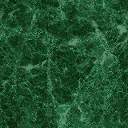 